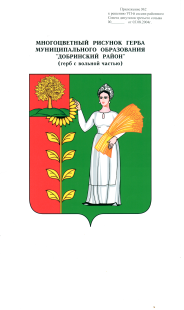 Администрация сельского поселения Верхнематренский сельсовет  Добринского муниципального муниципального района Липецкой области Российской ФедерацииПОСТАНОВЛЕНИЕ  16.11.2022                         с. Верхняя Матренка                         № 69 Об утверждении административного регламента  предоставления муниципальной услуги  "Присвоение адреса объекту адресации,  изменение и аннулирование такого адреса"  В соответствии с Федеральным законом от 27.07.2010 № 210-ФЗ "Об организации предоставления государственных и муниципальных услуг", руководствуясь Уставом сельского поселения Верхнематренский сельсовет, администрация сельского поселения Верхнематренский сельсоветПОСТАНОВЛЯЕТ:1.Утвердить Административный регламент предоставления муниципальной услуги "Присвоение адреса объекту адресации, изменение и аннулирование такого адреса" (прилагается).2. Настоящее постановление вступает в силу со дня его официального обнародования.3. Контроль за исполнением настоящего постановления оставляю за собой.Глава администрациисельского поселенияВерхнематренский сельсовет                                                  Н.В.ЖаворонковаУтвержден  постановлением администрации  сельского поселения  Верхнематренский сельсовет  от 16.11.2022 № 69Административный регламент предоставления муниципальной услуги "Присвоение адреса объекту адресации, изменение и аннулирование такого адреса"  Раздел I. ОБЩИЕ ПОЛОЖЕНИЯ1. Предмет регулирования регламента1. Административный регламент предоставления муниципальной услуги "Присвоение адреса объекту адресации, изменение и аннулирование такого адреса"определяет стандарт, сроки и последовательность административных процедур (действий) при предоставлении муниципальной услуги "Присвоение адреса объекту адресации, изменение и аннулирование такого адреса" (далее - муниципальная услуга,), а также порядок взаимодействия между должностными лицами администрации сельского поселения Верхнематренский сельсовет Добринского муниципального района Липецкой области, порядок взаимодействия администрации сельского поселения Верхнематренский сельсовет Добринского муниципального района Липецкой области ( далее ОМСУ) с заявителями, иными органами, учреждениями и организациями при предоставлении муниципальной услуги ( далее - административный регламент).2. Круг заявителей2. Заявителями на получение муниципальной услуги являются физические и юридические лица, а также уполномоченные ими в установленном законом порядке лица (далее - заявители) за исключением государственных органов и их территориальных органов, органов государственных внебюджетных фондов и их территориальных органов, органов местного самоуправления.2.1. Категории заявителей:2.1.1. собственники объекта адресации;2.1.2. лица, обладающие одним из следующих вещных прав на объект адресации:- право хозяйственного ведения;- право оперативного управления;- право пожизненно наследуемого владения;- право постоянного (бессрочного) пользования;2.1.3.представители заявителя, действующие в силу полномочий, основанных на оформленной в установленном законодательством порядке доверенности;2.1.4.представитель собственников помещений в многоквартирном доме, уполномоченный на подачу такого заявления решением общего собрания указанных собственников;2.1.5. представитель членов садоводческого, огороднического и (или) дачного некоммерческого объединения граждан, уполномоченный на подачу такого заявления решением общего собрания членов такого некоммерческого объединения;2.1.6. кадастровый инженер, выполняющий на основании документа, предусмотренного статьей 35 или статьей 42.3 Федерального закона от 24 июля 2007 г. № 221-ФЗ "О кадастровой деятельности", кадастровые работы или комплексные кадастровые работы в отношении соответствующего объекта недвижимости, являющегося объектом адресации.3. Требования к порядку информирования о предоставлении муниципальной услуги3. Информирование о порядке предоставления муниципальной услуги осуществляется:1) непосредственно при личном приеме заявителя в администрации сельского поселения Верхнематренский сельсовет Добринского муниципального района Липецкой области или многофункциональных центрах предоставления государственных и муниципальных услуг (далее - МФЦ);2) по телефону в ОМСУ или МФЦ;3) письменно, в том числе посредством электронной почты, факсимильной связи;4) посредством размещения в открытой и доступной форме информации:в федеральной государственной информационной системе "Единый портал государственных и муниципальных услуг (функций)" (https://www.gosuslugi.ru/) (далее - ЕПГУ);на официальном сайте ОМСУ (http://demss.admdobrinka.ru);(электронный адрес сайта)5) посредством размещения информации на информационных стендах ОМСУ или МФЦ.4. Информирование осуществляется по вопросам, касающимся:способов подачи заявления о предоставлении муниципальной услуги;адресов ОМСУ и МФЦ, обращение в которые необходимо для предоставления муниципальной услуги;справочной информации о работе ОМСУ (структурных подразделений ОМСУ);документов, необходимых для предоставления муниципальной услуги и услуг, которые являются необходимыми и обязательными для предоставления муниципальной услуги;порядка и сроков предоставления муниципальной услуги;порядка получения сведений о ходе рассмотрения заявления о предоставлении муниципальной услуги и о результатах предоставления муниципальной услуги;по вопросам предоставления услуг, которые являются необходимыми и обязательными для предоставления муниципальной услуги;порядка досудебного (внесудебного) обжалования действий (бездействия) должностных лиц, и принимаемых ими решений при предоставлении муниципальной услуги.Получение информации по вопросам предоставления муниципальной услуги и услуг, которые являются необходимыми и обязательными для предоставления муниципальной услуги осуществляется бесплатно.5. При устном обращении заявителя (лично или по телефону) должностное лицо ОМСУ, работник МФЦ, осуществляющий консультирование, подробно и в вежливой (корректной) форме информирует обратившихся по интересующим вопросам.Ответ на телефонный звонок должен начинаться с информации о наименовании органа, в который позвонил заявитель, фамилии, имени, отчества (последнее - при наличии) и должности специалиста, принявшего телефонный звонок.Если должностное лицо ОМС, сотрудник МФЦ не может самостоятельно дать ответ, телефонный звонок должен быть переадресован (переведен) на другое должностное лицо или же обратившемуся лицу должен быть сообщен телефонный номер, по которому можно будет получить необходимую информацию.Если подготовка ответа требует продолжительного времени, он предлагает заявителю один из следующих вариантов дальнейших действий:изложить обращение в письменной форме;назначить другое время для консультаций.6. Должностное лицо ОМСУ, сотрудник МФЦ не вправе осуществлять информирование, выходящее за рамки стандартных процедур и условий предоставления муниципальной услуги, и влияющее прямо или косвенно на принимаемое решение.Продолжительность информирования по телефону не должна превышать 10 минут.Информирование осуществляется в соответствии с графиком приема граждан.По письменному обращению должностное лицо ОМСУ, ответственный за предоставление муниципальной услуги, сотрудник МФЦ подробно в письменной форме разъясняет гражданину сведения по вопросам, указанным в пункте 5 настоящего административного регламента в порядке, установленном Федеральным законом от 2 мая 2006 г. № 59-ФЗ "О порядке рассмотрения обращений граждан Российской Федерации" (далее - Федеральный закон № 59-ФЗ).7. На ЕПГУ размещаются сведения, предусмотренные Положением о федеральной государственной информационной системе "Федеральный реестр государственных и муниципальных услуг (функций)", утвержденным постановлением Правительства Российской Федерации от 24 октября 2011 года № 861.Доступ к информации о сроках и порядке предоставления муниципальной услуги осуществляется без выполнения заявителем каких-либо требований, в том числе без использования программного обеспечения, установка которого на технические средства заявителя требует заключения лицензионного или иного соглашения с правообладателем программного обеспечения, предусматривающего взимание платы, регистрацию или авторизацию заявителя или предоставление им персональных данных.8. На официальном сайте ОМСУ, на стендах в местах предоставления муниципальной услуги и услуг, которые являются необходимыми и обязательными для предоставления муниципальной услуги, и в МФЦ размещается следующая справочная информация:о месте нахождения и графике работы ОМСУ и их структурных подразделений, ответственных за предоставление муниципальной услуги, а также МФЦ;справочные телефоны структурных подразделений ОМСУ ответственных за предоставление муниципальной услуги, в том числе номер телефона-автоинформатора (при наличии);адрес официального сайта, а также электронной почты и (или) формы обратной связи ОМСУ в сети "Интернет".В залах ожидания ОМСУ размещаются нормативные правовые акты, регулирующие порядок предоставления муниципальной услуги, в том числе административный регламент, которые по требованию заявителя предоставляются ему для ознакомления.Размещение информации о порядке предоставления муниципальной услуги на информационных стендах в помещении МФЦ осуществляется в соответствии с соглашением, заключенным между МФЦ и ОМСУ с учетом требований к информированию, установленных административным регламентом.Информация о ходе рассмотрения заявления о предоставлении муниципальной услуги и о результатах предоставления муниципальной услуги может быть получена заявителем (его представителем) в личном кабинете на ЕПГУ, а также в соответствующем структурном подразделении ОМСУ, МФЦ при обращении заявителя лично, по телефону посредством электронной почты.Раздел II. СТАНДАРТ ПРЕДОСТАВЛЕНИЯ МУНИЦИПАЛЬНОЙ УСЛУГИ4. Наименование муниципальной услуги9. Наименование муниципальной услуги "Присвоение адреса объекту адресации, изменение и аннулирование такого адреса".5. Наименование органа, предоставляющего муниципальную услугу10.Муниципальную услугу предоставляет ОМСУ.Согласно пункту 3 части 1 статьи 7 Федерального закона от 27.10.2010№ 210-ФЗ "Об организации предоставления государственных и муниципальных услуг" (далее - Федеральный закон № 210-ФЗ) ОМСУ не вправе требовать от заявителя осуществления действий, в том числе согласований, необходимых для получения муниципальной услуги и связанных с обращением в иные государственные органы, иные органы местного самоуправления, организации, за исключением получения услуг и получения документов и информации, включенных в Перечень услуг, которые являются необходимыми и обязательными для предоставления муниципальных услуг, утвержденных Советом депутатов ОМСУ).При предоставлении муниципальной услуги в целях получения необходимой информации ОМСУ осуществляет взаимодействие с:- оператором федеральной информационной адресной системы (далее - Оператор ФИАС);- управлением Федеральной службы государственной регистрации, кадастра и картографии по Липецкой области;- управлением Федеральной налоговой службой по Липецкой области;- органами государственной власти, органами местного самоуправления и подведомственными государственным органам или органам местного самоуправления организациями, в распоряжении которых находятся документы (их копии, сведения, содержащиеся в них), указанные в подпункте 16 пункте 10 раздела II настоящего административного регламента.При предоставлении муниципальной услуги ОМСУ запрещается требовать от заявителя осуществления действий, в том числе согласований, необходимых для получения услуги и связанных с обращением в иные государственные органы и организации, за исключением получения услуг, включенных в перечень услуг, которые являются необходимыми и обязательными для предоставления услуги.6. Описание результата предоставления муниципальной услуги11. Результатом предоставления муниципальной услуги является:- выдача (направление) решения ОМСУ о присвоении адреса объекту адресации;- выдача (направление) решения ОМСУ об аннулировании адреса объекта адресации (допускается объединение с решением о присвоении адреса объекту адресации);- выдача (направление) решения ОМСУ об отказе в присвоении объекту адресации адреса или аннулировании его адреса.Окончательным результатом предоставления услуги является внесение сведений в государственный адресный реестр.Решение об отказе в присвоении объекту адресации адреса или аннулировании его адреса принимается ОМСУ по форме, установленной приложением № 2 к настоящему административному регламенту.Решение об отказе в присвоении объекту адресации адреса или аннулировании его адреса может приниматься в форме электронного документа, подписанного усиленной квалифицированной электронной подписью уполномоченного должностного лица с использованием федеральной информационной адресной системы.7. Срок предоставления муниципальной услуги12. Срок, отведенный ОМСУ для принятия решения о присвоении объекту адресации адреса или аннулировании его адреса, решения об отказе в присвоении объекту адресации адреса или аннулировании его адреса, а также внесения соответствующих сведений об адресе объекта адресации в государственный адресный реестр не должен превышать 10 рабочих дней со дня поступления заявления о предоставлении муниципальной услуги.В случае представления заявления через МФЦ срок, указанный в абзаце 1 пункта 12 подраздела 7 раздела II, исчисляется со дня передачи МФЦ заявления и документов в ОМСУ.8. Нормативные правовые акты, регулирующие предоставление муниципальной услуги 13. Перечень нормативных правовых актов, регулирующих предоставление муниципальной услуги (с указанием реквизитов и источников официального опубликования), размещен на сайте ОМСУ (http://vmatss.admdobrinka.ru), а также на ЕПГУ (https://www.gosuslugi.ru), в государственной информационной системе Липецкой области.ОМСУ, обеспечивает размещение и актуализацию перечня нормативных правовых актов, регулирующих предоставление муниципальной услуги, на своем официальном сайте, а также в соответствующем разделе ЕПГУ.9. Исчерпывающий перечень документов, необходимых в соответствии с нормативными правовыми актами для предоставления муниципальной услуги и услуг, которые являются необходимыми и обязательными для предоставления муниципальной услуги, подлежащих представлению заявителем, способы их получения заявителем, в том числе в электронной форме, порядок их представления14. Предоставление муниципальной услуги осуществляется на основании заполненного и подписанного заявителем заявления по форме, согласно приложению № 1 к настоящему административному регламенту.14.1. В случае если собственниками объекта адресации являются несколько лиц, заявление подписывается и подается всеми собственниками совместно либо их уполномоченным представителем.При представлении заявления представителем заявителя к такому заявлению прилагается доверенность, выданная представителю заявителя, оформленная в порядке, предусмотренном законодательством Российской Федерации.При представлении заявления представителем заявителя в форме электронного документа к такому заявлению прилагается надлежащим образом оформленная доверенность в форме электронного документа, подписанного лицом, выдавшим (подписавшим) доверенность, с использованием усиленной квалифицированной электронной подписи (в случае если представитель заявителя действует на основании доверенности).При представлении заявления от имени собственников помещений в многоквартирном доме представитель таких собственников, уполномоченный на подачу такого заявления принятым в установленном законодательством Российской Федерации порядке решением общего собрания указанных собственников, также прилагает к заявлению соответствующее решение.При представлении заявления от имени членов садоводческого или огороднического некоммерческого товарищества представитель такого товарищества, уполномоченный на подачу такого заявления принятым решением общего собрания членов такого товарищества, также прилагает к заявлению соответствующее решение.При представлении заявления кадастровым инженером к такому заявлению прилагается копия документа, предусмотренного статьей 35 или статьей 42.3 Федерального закона от 24 июля 2007 г. № 221-ФЗ "О кадастровой деятельности", на основании которого осуществляется выполнение кадастровых работ или комплексных кадастровых работ в отношении соответствующего объекта недвижимости, являющегося объектом адресации.14.2. Заявление представляется в форме:- документа на бумажном носителе посредством почтового отправления с описью вложения и уведомлением о вручении;- документа на бумажном носителе при личном обращении в ОМСУ или МФЦ;- электронного документа с использованием портала ФИАС;- электронного документа с использованием ЕПГУ.Заявление представляется в ОМСУ или МФЦ по месту нахождения объекта адресации.Заявление в форме документа на бумажном носителе подписывается заявителем.Заявление в форме электронного документа подписывается электронной подписью, вид которой определяется в соответствии с частью 2 статьи 21.1 Федерального закона № 210-ФЗ.14.3. В случае направления заявления посредством ЕПГУ или портала ФИАС формирование заявления осуществляется посредством заполнения интерактивной формы, которая может также включать в себя опросную форму для определения индивидуального набора документов и сведений, обязательных для предоставления услуги (далее - интерактивная форма), без необходимости дополнительной подачи заявления в какой-либо иной форме.В случае представления заявления при личном обращении заявителя или представителя заявителя предъявляется документ, удостоверяющий соответственно личность заявителя или представителя заявителя.Лицо, имеющее право действовать без доверенности от имени юридического лица, предъявляет документ, удостоверяющий его личность, а представитель юридического лица предъявляет также документ, подтверждающий его полномочия действовать от имени этого юридического лица, или копию этого документа, заверенную подписью руководителя этого юридического лица.В случае направления в электронной форме заявления представителем заявителя, действующим от имени юридического лица, документ, подтверждающий полномочия заявителя на представление интересов юридического лица, должен быть подписан усиленной квалифицированной электронной подписью уполномоченного лица юридического лица.В случае направления в электронной форме заявления представителем заявителя, действующим от имени индивидуального предпринимателя, документ, подтверждающий полномочия заявителя на представление интересов индивидуального предпринимателя, должен быть подписан усиленной квалифицированной электронной подписью индивидуального предпринимателя.В случае направления в электронной форме заявления представителем заявителя документ, подтверждающий полномочия представителя на представление интересов заявителя, выданный нотариусом, должен быть подписан усиленной квалифицированной электронной подписью нотариуса. В иных случаях представления заявления в электронной форме - подписанный простой электронной подписью.15. Предоставление муниципальной услуги осуществляется на основании следующих документов:а) правоустанавливающие и (или) правоудостоверяющие документы на объект (объекты) адресации (в случае присвоения адреса зданию (строению) или сооружению, в том числе строительство которых не завершено, в соответствии с Градостроительным кодексом Российской Федерации для строительства которых получение разрешения на строительство не требуется, правоустанавливающие и (или) правоудостоверяющие документы на земельный участок, на котором расположены указанное здание (строение), сооружение);б) выписки из Единого государственного реестра недвижимости об объектах недвижимости, следствием преобразования которых является образование одного и более объекта адресации (в случае преобразования объектов недвижимости с образованием одного и более новых объектов адресации);в) разрешение на строительство объекта адресации (при присвоении адреса строящимся объектам адресации) (за исключением случаев, если в соответствии с Градостроительным кодексом Российской Федерации для строительства или реконструкции здания (строения), сооружения получение разрешения на строительство не требуется) и (или) при наличии разрешения на ввод объекта адресации в эксплуатацию;г) схема расположения объекта адресации на кадастровом плане или кадастровой карте соответствующей территории (в случае присвоения земельному участку адреса);д) выписка из Единого государственного реестра недвижимости об объекте недвижимости, являющемся объектом адресации (в случае присвоения адреса объекту адресации, поставленному на кадастровый учет);е) решение ОМСУ о переводе жилого помещения в нежилое помещение или нежилого помещения в жилое помещение (в случае присвоения помещению адреса, изменения и аннулирования такого адреса вследствие его перевода из жилого помещения в нежилое помещение или нежилого помещения в жилое помещение);ж) акт приемочной комиссии при переустройстве и (или) перепланировке помещения, приводящих к образованию одного и более новых объектов адресации (в случае преобразования объектов недвижимости (помещений) с образованием одного и более новых объектов адресации);з) выписка из Единого государственного реестра недвижимости об объекте недвижимости, который снят с государственного кадастрового учета, являющемся объектом адресации (в случае аннулирования адреса объекта адресации по основанию: прекращения существования объекта адресации и (или) снятия с государственного кадастрового учета объекта недвижимости, являющегося объектом адресации);и) уведомление об отсутствии в Едином государственном реестре недвижимости запрашиваемых сведений по объекту недвижимости, являющемуся объектом адресации (в случае аннулирования адреса объекта адресации по основанию: прекращения существования объекта адресации и (или) снятия с государственного кадастрового учета объекта недвижимости, являющегося объектом адресации).Заявители (представители заявителя) при подаче заявления вправе предоставить данные документы по собственной инициативе, если такие документы не находятся в распоряжении ОМСУ, органа государственной власти, либо подведомственных государственным органам или органам местного самоуправления организаций.При подаче заявления и прилагаемых к нему документов в ОМСУ заявитель предъявляет оригиналы документов для сверки.В случае направления заявления посредством ЕПГУ сведения из документа, удостоверяющего личность заявителя, представителя, формируются при подтверждении учетной записи в Единой системе идентификации и аутентификации (далее - ЕСИА) из состава соответствующих данных указанной учетной записи и могут быть проверены путем направления запроса с использованием системы межведомственного электронного взаимодействия.10. Исчерпывающий перечень документов, необходимых в соответствии с нормативными правовыми актами для предоставления муниципальной услуги, которые находятся в распоряжении государственных органов, органов местного самоуправления, иных органов и организаций и которые заявитель вправе представить, а также способы их получения заявителями, в том числе в электронной форме, порядок их представления16. Документы, получаемые специалистом ОМСУ, ответственным за предоставление муниципальной услуги, с использованием системы межведомственного электронного взаимодействия (далее - СМЭВ):- выписка из Единого государственного реестра прав на недвижимое имущество и сделок с ним о правах заявителя на земельный участок, на котором расположен объект адресации;- выписка из Единого государственного реестра прав на недвижимое имущество и сделок с ним о правах на здания, сооружения, объект незавершенного строительства, находящиеся на земельном участке;- кадастровый паспорт здания, сооружения, объекта незавершенного строительства, помещения;- кадастровая выписка о земельном участке;- градостроительный план земельного участка (в случае присвоения адреса строящимся/реконструируемым объектам адресации);- разрешение на строительство объекта адресации (в случае присвоения адреса строящимся объектам адресации);- разрешение на ввод объекта адресации в эксплуатацию (в случае присвоения адреса строящимся объектам адресации);- кадастровая выписка об объекте недвижимости, который снят с учета (в случае аннулирования адреса объекта адресации);- решение ОМСУ о переводе жилого помещения в нежилое помещение или нежилого помещения в жилое помещение (в случае присвоения помещению адреса, изменения и аннулирования такого адреса вследствие его перевода из жилого помещения в нежилое помещение или нежилого помещения в жилое помещение) (в случае если ранее решение о переводе жилого помещения в нежилое помещение или нежилого помещения в жилое помещение принято);- акт приемочной комиссии при переустройстве и (или) перепланировке помещения, приводящих к образованию одного и более новых объектов адресации (в случае преобразования объектов недвижимости (помещений) с образованием одного и более новых объектов адресации);- кадастровые паспорта объектов недвижимости, следствием преобразования которых является образование одного и более объекта адресации (в случае преобразования объектов недвижимости с образованием одного и более новых объектов адресации).17. Документы, получаемые с использованием межведомственного информационного взаимодействия представляются федеральным органом исполнительной власти, уполномоченным Правительством Российской Федерации на предоставление сведений, содержащихся в Едином государственном реестре недвижимости, или действующим на основании решения указанного органа подведомственным ему федеральным государственным бюджетным учреждением, в порядке межведомственного информационного взаимодействия по запросу ОМСУ.ОМСУ запрашивают документы, получаемые с использованием межведомственного информационного взаимодействия, в органах государственной власти, органах местного самоуправления и подведомственных государственным органам или органам местного самоуправления организациях, в распоряжении которых находятся указанные документы (их копии, сведения, содержащиеся в них), в том числе посредством направления в процессе регистрации заявления автоматически сформированных запросов в рамках межведомственного информационного взаимодействия.В случае направления заявления посредством ЕПГУ сведения из документа, удостоверяющего личность заявителя, представителя, формируются автоматически при подтверждении учетной записи в ЕСИА из состава соответствующих данных указанной учетной записи и могут быть проверены путем направления запроса с использованием СМЭВ.11. Указание на запрет требовать от заявителя 18. Орган, предоставляющий муниципальную услугу, не вправе требовать от заявителя:1) представления документов и информации или осуществления действий, представление или осуществление которых не предусмотрено нормативными правовыми актами, регулирующими отношения, возникающие в связи с предоставлением муниципальной услуги;2) представления документов и информации, которые находятся в распоряжении органов, предоставляющих муниципальную услугу, иных государственных органов, органов местного самоуправления либо подведомственных государственным органам или органам местного самоуправления организаций, участвующих в предоставлении предусмотренных частью 1 статьи 1 Федерального закона № 210-ФЗ муниципальных услуг, в соответствии с нормативными правовыми актами Российской Федерации, нормативными правовыми актами Липецкой области, муниципальными правовыми актами, за исключением документов, включенных в определенный частью 6 статьи 7 Федерального закона № 210-ФЗ перечень документов. Заявитель вправе представить указанные документы и информацию в орган, предоставляющий муниципальную услугу, по собственной инициативе;3) осуществления действий, в том числе согласований, необходимых для получения муниципальной услуги и связанных с обращением в иные государственные органы, органы местного самоуправления, организации, за исключением получения услуг и получения документов и информации, предоставляемых в результате предоставления таких услуг, включенных в перечни, указанные в части 1 статьи 9 Федерального закона № 210-ФЗ;4) представления документов и информации, отсутствие и (или) недостоверность которых не указывались при первоначальном отказе в приеме документов, необходимых для предоставления муниципальной услуги, либо в предоставлении муниципальной услуги, за исключением следующих случаев:а) изменение требований нормативных правовых актов, касающихся предоставления муниципальной услуги, после первоначальной подачи заявления о предоставлении муниципальной услуги;б) наличие ошибок в заявлении о предоставлении муниципальной услуги и документах, поданных заявителем после первоначального отказа в приеме документов, необходимых для предоставления муниципальной услуги, либо в предоставлении муниципальной услуги и не включенных в представленный ранее комплект документов;в) истечение срока действия документов или изменение информации после первоначального отказа в приеме документов, необходимых для предоставления муниципальной услуги, либо в предоставлении муниципальной услуги;г) выявление документально подтвержденного факта (признаков) ошибочного или противоправного действия (бездействия) должностного лица органа, предоставляющего муниципальную услугу, муниципального служащего, работника МФЦ, работника организации, предусмотренной частью 1.1 статьи 16 Федерального закона № 210-ФЗ, при первоначальном отказе в приеме документов, необходимых для предоставления муниципальной услуги, либо в предоставлении муниципальной услуги, о чем в письменном виде за подписью руководителя органа, предоставляющего муниципальную услугу, руководителя МФЦ при первоначальном отказе в приеме документов, необходимых для предоставления муниципальной услуги, либо руководителя организации, предусмотренной частью 1.1 статьи 16 Федерального закона № 210-ФЗ, уведомляется заявитель, а также приносятся извинения за доставленные неудобства.5) предоставления на бумажном носителе документов и информации, электронные образы которых ранее были заверены в соответствии с пунктом 7.2 части 1 статьи 16 Федерального закона № 210-ФЗ, за исключением случаев, если нанесение отметок на такие документы либо их изъятие является необходимым условием предоставления муниципальной услуги, и иных случаев, установленных федеральными законами.12. Исчерпывающий перечень оснований для отказа в приеме документов, необходимых для предоставления муниципальной услуги19.В приеме к рассмотрению документов, необходимых для предоставления муниципальной услуги, может быть отказано в случае, если с заявлением обратилось лицо, не указанное в подразделе 2 раздела I настоящего административного регламента.Также основаниями для отказа в приеме к рассмотрению документов, необходимых для предоставления муниципальной услуги, являются:- документы поданы в орган, неуполномоченный на предоставление услуги;- представление неполного комплекта документов;- представленные документы утратили силу на момент обращения за услугой (документ, удостоверяющий личность, документ, удостоверяющий полномочия представителя заявителя, в случае обращения за предоставлением услуги указанным лицом);- представленные документы содержат подчистки и исправления текста, не заверенные в порядке, установленном законодательством Российской Федерации;- представленные в электронной форме документы содержат повреждения, наличие которых не позволяет в полном объеме использовать информацию и сведения, содержащиеся в документах, для предоставления услуги;- подача заявления о предоставлении услуги и документов, необходимых для предоставления услуги в электронной форме, произведена с нарушением установленных требований;- несоблюдение установленных статьей 11 Федерального закона от 6 апреля 2011 г. № 63-ФЗ "Об электронной подписи" условий признания действительности усиленной квалифицированной электронной подписи;- неполное заполнение полей в форме запроса, в том числе в интерактивной форме на ЕПГУ;- наличие противоречивых сведений в запросе и приложенных к нему документах.13. Исчерпывающий перечень оснований для приостановления или отказа в предоставлении муниципальной услуги20. Оснований для приостановления предоставления услуги законодательством Российской Федерации не предусмотрено.21. Основаниями для отказа в предоставлении муниципальной услуги являются следующие случаи:- с заявлением обратилось лицо, не указанное в настоящего в подразделе 2 раздела I административного регламента;- ответ на межведомственный запрос свидетельствует об отсутствии документа и (или) информации, необходимых для присвоения объекту адресации адреса или аннулирования его адреса, и соответствующий документ не был представлен заявителем (представителем заявителя) по собственной инициативе;- документы, обязанность по предоставлению которых для присвоения объекту адресации адреса или аннулирования его адреса возложена на заявителя (представителя заявителя), выданы с нарушением порядка, установленного законодательством Российской Федерации, или отсутствуют;- отсутствуют случаи и условия для присвоения объекту адресации адреса или аннулирования его адреса, указанные в пунктах 5, 8 - 11 и 14 - 18 Правил присвоения, изменения и аннулирования адресов, утвержденных Постановлением Правительства РФ от 19.11.2014 № 1221.Указанный перечень оснований для отказав предоставлении муниципальной услуги является исчерпывающим.14. Перечень услуг, которые являются необходимыми и обязательными для предоставления муниципальной услуги, в том числе сведения о документе (документах), выдаваемом (выдаваемых) организациями, участвующими в предоставлении муниципальной услуги22. Услуги, необходимые и обязательные для предоставления муниципальной услуги, отсутствуют.15. Порядок, размер и основания взимания государственной пошлины или иной платы, взимаемой за предоставление муниципальной услуги23. Предоставление муниципальной услуги осуществляется бесплатно, государственная пошлина (плата) не взимается.16. Порядок, размер и основания взимания платы за предоставление услуг, которые являются необходимыми и обязательными для предоставления муниципальной услуги, включая информацию о методике расчета размера такой платы24. Муниципальные услуги, необходимые и обязательные для предоставления отсутствуют.17. Максимальный срок ожидания в очереди при подаче запроса о предоставлении муниципальной услуги и при получении результата предоставления муниципальной услуги25. Максимальный срок ожидания в очереди при подаче заявления о предоставлении муниципальной услуги, а также при получении результата предоставления муниципальной услуги не должен превышать 15 минут.18. Срок и порядок регистрации запроса заявителя о предоставлении муниципальной услуги, в том числе в электронной форме26. Заявление о предоставлении муниципальной услуги регистрируется в день поступления специалистом, ответственным за регистрацию входящей корреспонденции.Регистрация заявления о предоставлении муниципальной услуги и документов, необходимых для предоставления муниципальной услуги, в том числе поданных в электронной форме и поступивших в нерабочий (выходной или праздничный) день, осуществляется в первый следующий за ним рабочий день.Регистрация запроса осуществляется посредством внесения записи о приеме заявления и документов в государственную информационную систему обеспечения градостроительной деятельности с функциями автоматизированной информационно-аналитической поддержки осуществления полномочий в области градостроительной деятельности и адаптивными возможностями региональной геоинформационной системы Липецкой области (далее - ГИСОГД РГИС ЛО, Система).Регистрация заявления о предоставления муниципальной услуги, поданного с заявителем с использованием ЕПГУ, осуществляется, а программно-техническом комплексе автоматически.19.Требования к помещениям, в которых предоставляется муниципальная услуга, к месту ожидания и приема заявителей, размещению и оформлению визуальной, текстовой и мультимедийной информации о порядке предоставления такой услуги, в том числе к обеспечению доступности для инвалидов указанных объектов в соответствии с законодательством Российской Федерации о социальной защите инвалидов27. Центральный вход в здание, в котором предоставляется муниципальная услуга, должен быть оборудован информационной табличкой (вывеской), содержащей информацию о вышеуказанном органе, осуществляющем предоставление муниципальной услуги (его наименовании и режиме работы).28. Прием заявителей осуществляется в специально выделенных помещениях и залах обслуживания (информационных залах) - местах предоставления муниципальной услуги.Места ожидания должны соответствовать комфортным условиям для заявителей и оптимальным условиям для работы специалистов.Количество мест ожидания определяется исходя из фактической нагрузки и возможностей для их размещения в здании, но не может составлять менее двух мест.Места для заполнения (оформления) документов оборудуются столами, стульями, кресельными секциями и обеспечиваются образцами заполнения документов.29. Помещение для непосредственного взаимодействия специалиста с заявителем должно быть организовано в виде отдельного рабочего места для каждого ведущего прием специалиста.Рабочие места должны быть оборудованы информационными табличками (вывесками) с указанием:фамилии, имени, отчества и должности специалиста;времени перерыва на обед.Каждое рабочее место специалиста должно быть оборудовано персональным компьютером с возможностью доступа к необходимым информационным базам данных, печатающим устройствам.Места информирования, предназначенные для ознакомления посетителей с информационными материалами, оборудуются информационными стендами, столами, стульями для возможности оформления документов. Оформление мест информирования визуальной, текстовой и мультимедийной информацией о предоставлении муниципальной услуги должно соответствовать оптимальному зрительному восприятию этой информации заявителями, в том числе инвалидами.30. Помещения, в которых предоставляется муниципальная услуга, должны обеспечивать для заявителей, в том числе инвалидов:условия для беспрепятственного доступа к объекту (зданию, помещению), в котором предоставляется муниципальная услуга;возможность самостоятельного передвижения по территории, на которой расположены объекты (здания, помещения), в которых предоставляется муниципальная услуга, а также входа в такие объекты и выхода из них;возможность посадки в транспортное средство и высадки из него, в том числе с использованием кресла-коляски;сопровождение инвалидов, имеющих стойкие расстройства функции зрения и самостоятельного передвижения;надлежащее размещение оборудования и носителей информации, необходимых для обеспечения беспрепятственного доступа инвалидов к объектам (зданиям, сооружениям), в которых предоставляется муниципальная услуга, с учетом ограничений их жизнедеятельности;дублирование необходимой для инвалидов звуковой и зрительной информации, а также надписей, знаков и иной текстовой и графической информации знаками, выполненными рельефно-точечным шрифтом Брайля;допуск сурдопереводчика и тифлосурдопереводчика;допуск собаки-проводника на объекты (здания, помещения), в которых предоставляется муниципальная услуга, при наличии документа, подтверждающего ее специальное обучение;оказание инвалидам помощи в преодолении барьеров, мешающих получению муниципальной услуги наравне с другими лицами.31. При отсутствии возможности полностью оборудовать здание и помещение (место предоставления муниципальной услуги) с учетом потребностей инвалидов предоставление муниципальной услуги осуществляется в специально выделенных для этих целей помещениях (комнатах), расположенных на первом этаже здания, либо, когда это возможно, обеспечивается предоставление муниципальной услуги по месту жительства инвалида или в дистанционном режиме.20.Показатели доступности и качества муниципальной услуги, в том числе количество взаимодействий заявителя с должностными лицами при предоставлении муниципальной услуги и их продолжительность, возможность получения муниципальной услуги в многофункциональном центре предоставления государственных и муниципальных услуг, возможность либо невозможность получения муниципальной услуги по экстерриториальному принципу, возможность получения информации о ходе предоставления муниципальной услуги, в том числе с использованием информационно-коммуникационных технологий32. ОМСУ обеспечивает качество и доступность предоставления муниципальной услуги.33. Показателями доступности и качества предоставления муниципальной услуги являются:открытый доступ для заявителей к информации о порядке и сроках предоставления муниципальной услуги, досудебном (внесудебном)порядке обжалования решений и действий (бездействия) должностных лиц, осуществляющих предоставление услуги;соблюдение стандарта предоставления муниципальной услуги;отсутствие обоснованных жалоб заявителей на действия (бездействие) должностных лиц ОМСУ при предоставлении муниципальной услуги;возможность подачи заявления о предоставлении муниципальной услуги и получения информации о ходе предоставления муниципальной услуги в любом структурном подразделении МФЦ, расположенном на территории Липецкой области (экстерриториальный принцип);возможность записи на прием в структурное подразделение МФЦ посредством телефонной связи, ЕПГУ и официального сайта МФЦ;возможность подачи заявления и документов, необходимых для предоставления муниципальной услуги, в электронный документ подписанного простой электронной подписью, из личного кабинета заявителя на ЕПГУ (при наличии технической возможности);возможность получения информации о ходе предоставления муниципальной услуги, в том числе с использованием информационно-телекоммуникационных технологий (при наличии технической возможности);размещение информации о данной услуге на ЕПГУ, в МФЦ;возможность получения результата муниципальной услуги в любом структурном подразделении МФЦ, расположенном на территории Липецкой области (экстерриториальный принцип);возможность получения результата предоставления муниципальной услуги в электронной форме (при наличии технической возможности);возможность осуществления мониторинга предоставления услуги и результатов предоставления муниципальной услуги в личном кабинете заявителя на ЕПГУ;возможность оценить доступность и качество муниципальной услуги на ЕПГУ.возможность получения результата предоставления муниципальной услуги бумажном носителе, лично в ОМСУ или в структурном подразделении МФЦ, либо посредством направления на почтовый адрес, указанный заявителем.34. Количество взаимодействий должностных лиц ОМСУ с заявителем при предоставлении муниципальной услуги при личном обращении не должно превышать двух раз (подача документов и выдача результата предоставления услуги).Продолжительность взаимодействия должностного лица ОМСУ с заявителем при предоставлении муниципальной услуги - не более 15 минут.21.Иные требования, в том числе учитывающие особенности предоставления муниципальной услуги в многофункциональных центрах предоставления государственных и муниципальных услуг особенности предоставления услуги по экстерриториальному принципу (в случае, если муниципальная услуга предоставляется по экстерриториальному принципу)и особенности предоставления муниципальной услуги в электронной форме35. Заявление о предоставлении муниципальной услуги может быть подано в МФЦ.Предоставление муниципальной услуги в МФЦ осуществляется в соответствии с нормативными правовыми актами и соглашением о взаимодействии.36. При обращении заявителя за предоставлением муниципальной услуги в электронной форме прилагаемые к заявлению документы представляются в виде отдельных файлов. Количество файлов должно соответствовать количеству документов, а наименование файла должно позволять идентифицировать документ и количество листов в документе. Все документы должны быть отсканированы в распространенных графических форматах файлов в цветном режиме (разрешение сканирования - не менее 200 точек на дюйм), обеспечивающем сохранение всех аутентичных признаков подлинности, а именно: графической подписи, печати, углового штампа бланка.Документы подписываются в соответствии с Постановлением Правительства РФ от 25.06.2012 № 634 "О видах электронной подписи, использование которых допускается при обращении за получением государственных и муниципальных услуг". Устанавливается возможность подачи документов, подписанных простой электронной подписью (допускается использование усиленной квалифицированной электронной подписи) либо усиленной квалифицированной электронной подписью.При необходимости использования информации электронного документа в бумажном документообороте может быть сделана бумажная копия электронного документа.Бумажный документ, полученный в результате распечатки соответствующего электронного документа, может признаваться бумажной копией электронного документа при выполнении следующих условий: бумажный документ содержит всю информацию из соответствующего электронного документа, а также:- оттиск штампа с текстом (или собственноручную запись с текстом) "Копия электронного документа верна";- собственноручную подпись должностного лица, его фамилию и дату создания бумажного документа - копии электронного документа.Указанная информация размещается на той же стороне листа документа, на которой началось размещение информации соответствующего электронного документа. Если документ продолжается на другой стороне листа или на других листах, то дополнительная заверяющая подпись без расшифровки фамилии и должности ставится на каждом листе, на одной или на обеих сторонах, на которых размещена информация.Страницы многостраничных документов следует пронумеровать. Допускается брошюрование листов многостраничных документов и заверение первой и последней страниц.37. Заявление о предоставлении муниципальной услуги на соответствующей территории подается в ОМСУ, способами, предусмотренными настоящим административным регламентом независимо от места жительства (места нахождения) заявителя.Раздел III. СОСТАВ, ПОСЛЕДОВАТЕЛЬНОСТЬ И СРОКИ ВЫПОЛНЕНИЯ АДМИНИСТРАТИВНЫХ ПРОЦЕДУР (ДЕЙСТВИЙ), ТРЕБОВАНИЯ К ПОРЯДКУ ИХ ВЫПОЛНЕНИЯ, В ТОМ ЧИСЛЕ ОСОБЕННОСТИ ВЫПОЛНЕНИЯ АДМИНИСТРАТИВНЫХ ПРОЦЕДУР (ДЕЙСТВИЙ) В ЭЛЕКТРОННОЙ ФОРМЕ22.Исчерпывающий перечень административных процедур38. Предоставление муниципальной услуги включает в себя следующие административные процедуры:- установление личности заявителя (представителя заявителя) и проверка комплектности документов, необходимых для предоставления услуги, и регистрация заявления;- получения сведений посредством единой системы межведомственного взаимодействия (далее - СМЭВ);- рассмотрение документов, необходимых для предоставления муниципальной услуги и принятие решения по результатам оказания муниципальной услуги с внесением результата оказания муниципальной услуги в государственный адресный реестр, ведение которого осуществляется в электронном виде;- выдача результата оказания муниципальной услуги.23. Установление личности заявителя (представителя заявителя) и проверка комплектности документов, необходимых для предоставления услуги, и регистрация заявления39. Основанием для начала предоставления муниципальной услуги является обращение заявителя либо его законного представителя с заявлением, в том числе в электронной форме, оформленным в соответствии с приложением № 1 к настоящему административному регламенту, и приложенными к нему документами, необходимыми для предоставления муниципальной услуги.Специалист, ответственный за прием документов:- устанавливает предмет обращения, устанавливает личность заявителя, проверяет документ, удостоверяющий личность заявителя;- проверяет полномочия представителя заявителя;- проверяет правильность заполнения заявления;- сверяет копии представленных документов с их подлинниками, возвращает подлинники заявителю;- проверяет соответствие представленных документов следующим требованиям: документы скреплены печатями, имеют надлежащие подписи сторон или определенных законодательством должностных лиц; в документах нет подчисток, приписок, зачеркнутых слов и иных неоговоренных исправлений; документы не имеют серьезных повреждений, наличие которых не позволяет однозначно истолковать их содержание; копии документов надлежащим образом заверены.Специалист, ответственный за предоставление муниципальной услуги, вносит в ГИСОГД РГИС ЛО реквизиты заявления о предоставлении муниципальной услуги с приложенными к нему документами (при наличии), осуществляет присвоение номера и даты регистрации средствами ГИСОГД РГИС ЛО (при наличии технической возможности) и передает заявление с приложенными к нему документами руководителю ОМСУ для рассмотрения и направления на исполнение уполномоченному специалисту.Критерий принятия решения: наличие заявления о предоставлении муниципальной услуги.Результат административной процедуры: зарегистрированное в ГИСОГД РГИС ЛО заявление о предоставлении муниципальной услуги.В случае отсутствия оснований для отказа в приеме документов, необходимых для предоставления муниципальной услуги, указанных в подпункте 19 пункта 12 раздела II настоящего административного регламента, ответственный за подготовку документов для предоставления муниципальной услуги, осуществляет передачу комплекта документов специалисту, ответственному за межведомственное информационное взаимодействие.В случае наличия оснований для отказа в приеме документов, необходимых для предоставления муниципальной услуги, указанных в пункте 19 подраздела 12 раздела II настоящего административного регламента, ответственный за подготовку документов для предоставления муниципальной услуги, подготавливает письмо об отказев приеме документов, необходимых для предоставления муниципальной услуги с указанием причин и направляет заявителю.Способом фиксации исполнения административной процедуры является регистрация заявления и прилагаемых к нему документов, в том числе и в ГИСОГД РГИС ЛО.Максимальный срок исполнения административной процедуры - 1 (один) рабочий день.24. Получения сведений посредством единой системы межведомственного взаимодействия40. Основанием для начала административной процедуры является запрос в рамках межведомственного информационного взаимодействия специалистом, ответственным за межведомственное информационное взаимодействие, следующих сведений:- выписка из Единого государственного реестра прав на недвижимое имущество и сделок с ним о правах заявителя на земельный участок, на котором расположен объект адресации;- выписка из Единого государственного реестра прав на недвижимое имущество и сделок с ним о правах на здания, сооружения, объект незавершенного строительства, находящиеся на земельном участке;- кадастровый паспорт здания, сооружения, объекта незавершенного строительства, помещения;- кадастровая выписка о земельном участке;- градостроительный план земельного участка (в случае присвоения адреса строящимся/реконструируемым объектам адресации);- разрешение на строительство объекта адресации (в случае присвоения адреса строящимся объектам адресации);- разрешение на ввод объекта адресации в эксплуатацию (в случае присвоения адреса строящимся объектам адресации);- кадастровая выписка об объекте недвижимости, который снят с учета (в случае аннулирования адреса объекта адресации);- решение уполномоченного органа о переводе жилого помещения в нежилое помещение или нежилого помещения в жилое помещение (в случае присвоения помещению адреса, изменения и аннулирования такого адреса вследствие его перевода из жилого помещения в нежилое помещение или нежилого помещения в жилое помещение) (в случае если ранее решение о переводе жилого помещения в нежилое помещение или нежилого помещения в жилое помещение принято);- акт приемочной комиссии при переустройстве и (или) перепланировке помещения, приводящих к образованию одного и более новых объектов адресации (в случае преобразования объектов недвижимости (помещений) с образованием одного и более новых объектов адресации);- кадастровые паспорта объектов недвижимости, следствием преобразования которых является образование одного и более объекта адресации (в случае преобразования объектов недвижимости с образованием одного и более новых объектов адресации).Уполномоченный специалист подготавливает и направляет электронные межведомственные информационные запросы в ГИСОГД РГИС ЛО о предоставлении документов органам и организациям, в распоряжении которых находятся данные документы (при наличии технической возможности).Получение ответов на электронные межведомственные информационные запросы осуществляется в ГИСОГД РГИС ЛО.Критерий принятия решения о направлении межведомственных запросов: отсутствие документов, которые заявитель вправе предоставить по собственной инициативе.Результатом административной процедуры является получение сведений и/или документов от государственных органов, органов местного самоуправления и подведомственных государственным органам или органам местного самоуправления организаций либо получение информации об отсутствии сведений и/или документов; передача комплекта документов и полученных сведений специалисту, ответственному за подготовку документов для предоставления муниципальной услуги.Способом фиксации результата выполнения административной процедуры является формирование в ГИСОГД РГИС ЛО полного пакета документов, необходимых для предоставления муниципальной услуги.Максимальный срок выполнения административной процедуры с учетом времени ожидания ответов на межведомственные запросы не может превышать 5 рабочих дней.25. Рассмотрение документов, необходимых для предоставления муниципальной услуги и принятие решения по результатам оказания муниципальной услуги с внесением результата оказания муниципальной услуги в государственный адресный реестр, ведение которого осуществляется в электронном виде.41. Основанием для начала административной процедуры является поступление специалисту информации о результатах административной процедуры по формированию и направлению межведомственных запросов в органы (организации), участвующие в предоставлении муниципальной услуги и зарегистрированного заявления о предоставлении муниципальной услуги.При отсутствии оснований, указанных в пункте 21 подраздела 13 раздела II настоящего административного регламента, должностным лицом ОМСУ принимается решение о выдаче присвоение адреса объекту адресации.При наличии оснований, указанных в пункте 21 подраздела 13 раздела II настоящего административного регламента, должностным лицом ОМСУ принимается решение об отказе в присвоении объекту адресации адреса или аннулировании его адреса.Проекты решения о выдаче присвоение адреса объекту адресации, изменение и аннулирование такого адреса или решения об отказе в присвоение адреса объекту адресации, изменение и аннулирование такого адреса готовит специалист, ответственный за подготовку документов для предоставления муниципальной услуги и передает специалисту, ответственному за прием документов для подписания должностным лицом ОМСУ и регистрации.Критерий принятия решения: отсутствие оснований о соответствие рассматриваемых документов перечню документов, указанных в пункте 21 подраздела 13 раздела II настоящего административного регламента либо наличие оснований для отказа в предоставлении муниципальной услуги в соответствии с пунктом 21 подраздела 13 раздела II настоящего административного регламента.Результатом административной процедуры является подписание должностным лицом ОМСУ решения о выдаче присвоение адреса объекту адресации, изменение и аннулирование такого адреса или решения об отказе в присвоение адреса объекту адресации, изменение и аннулирование такого адреса.Решение о присвоении объекту адресации адреса или аннулировании его адреса подлежит обязательному внесению отделом в государственный адресный реестр (ФИАС) в течение 3 рабочих дней со дня принятия такого решения.Способом фиксации результата выполнения административной процедуры является внесение записи о присвоении объекту адресации адреса или аннулировании его адреса в государственный адресный реестр (ФИАС), а также присвоение номера и даты регистрации средствами ГИСОГД РГИС ЛО (при наличии технической возможности).Максимальный срок исполнения административной процедуры - 4 календарных дня.26. Выдача результата оказания муниципальной услуги.42. Основанием для начала административной процедуры является подготовленное, удостоверенное подписью уполномоченного специалиста и зарегистрированное решение о присвоение адреса объекту адресации, изменение и аннулирование такого адреса или решения об отказе в присвоение адреса объекту адресации, изменение и аннулирование такого адреса.После регистрации решения о выдаче присвоение адреса объекту адресации, изменение и аннулирование такого адреса уполномоченный специалист первый экземпляр на бумажном носителе передает заявителю (его официальному представителю). Второй экземпляр на бумажном оставляется на хранении в ОМСУ.После подписания решения об отказе в присвоение адреса объекту адресации, изменение и аннулирование такого адреса уполномоченный специалист первый экземпляр на бумажном носителе передает заявителю (его официальному представителю), второй экземпляр на бумажном оставляется на хранении в ОМСУ.Максимальный срок выполнения административной процедуры - 1 рабочий день.Результатом административной процедуры является выдача решение о присвоение адреса объекту адресации, изменение и аннулирование такого адреса или решения об отказе в присвоение адреса объекту адресации, изменение и аннулирование такого адреса.Способом фиксации результата выполнения административной процедуры является подпись заявителя при личном обращении в получении решения о присвоение адреса объекту адресации, изменение и аннулирование такого адреса или решения об отказе в присвоение адреса объекту адресации, изменение и аннулирование такого адреса в журнале учета решений, а также фиксация результата выполнения средствами ГИСОГД РГИС ЛО (при наличии технической возможности).27. Перечень административных процедур (действий) при предоставлении муниципальной услуги в электронной форме 43. Предоставление муниципальной услуги "Присвоение адреса объекту адресации, изменение и аннулирование такого адреса" в электронной форме включает в себя следующие административные процедуры:- прием, проверка документов и регистрация заявления о присвоении адреса объекту адресации, изменение и аннулирование такого адреса;- получение сведений посредством межведомственного информационного взаимодействия;- рассмотрение документов, необходимых для предоставления муниципальной услуги, и принятие решения о предоставлении муниципальной услуги с внесением результата оказания муниципальной услуги в государственный адресный реестр;- выдача заявителю (представителю заявителя) результата предоставления муниципальной услуги в форме электронного документа.43.1. Основанием для начала административной процедуры - приема, проверки документов и регистрации заявления о присвоении адреса объекту адресации, изменение и аннулирование такого адреса - является обращение заявителя в ОМСУ с заявлением, поданным в электронном виде посредством ЕПГУ, и полученным в ГИСОГД РГИС ЛО.Заявление о присвоении адреса объекту адресации, изменение и аннулирование такого адреса поступает в ГИСОГД РГИС ЛО с ЕПГУ в автоматическом режиме. При этом происходит присвоение номера и даты регистрации средствами Системы.Назначение уполномоченных специалистов в ГИСОГД РГИС ЛО происходит автоматически с учётом настройки технологических процессов предоставления услуг Системы.В личном кабинете Системы уполномоченный специалист получает информационное уведомление о поступившем заявлении.Ответственное должностное лицо проверяет наличие электронных заявлений о присвоении адреса объекту адресации, изменение и аннулирование такого адреса, поступивших посредством ЕПГУ, с периодом не реже 2 раз в день.Уполномоченный специалист осуществляет проверку заявления и документов, необходимых для предоставления муниципальной услуги, на полноту и достоверность, принимает решение о приеме заявления или устанавливает основания для отказа в приеме документов, необходимых для предоставления муниципальной услуги, указанных в пункте 19 подраздела 12 раздела II настоящего административного регламента и оформляет уведомление об отказе в приеме документов с указанием причин.В личный кабинет заявителя на ЕПГУ автоматически направляется сформированное в ГИСОГД РГИС ЛО информационное уведомление о приеме и регистрации заявления и документов, необходимых для предоставления муниципальной услуги, содержащее сведения о факте приема и начале процедуры предоставления услуги, а также сведения о дате и времени окончания предоставления услуги либо мотивированный отказ в приеме документов, необходимых для предоставления услуги.Критерием принятия решения является выявление уполномоченным специалистом наличия либо отсутствия оснований, указанных в пункте 19 пункта 12 раздела II настоящего административного регламента, для отказа в приеме документов и оформление уведомления об отказе в приеме документов с указанием причин отказа.Результатом административной процедуры является прием заявления о выдаче разрешения, заявления о внесении изменений, уведомления или направление уведомления об отказе в приеме документов с указанием причин.Максимальный срок выполнения данной административной процедуры 1 рабочих дня.Способом фиксации результата выполнения административной процедуры в электронной форме является регистрация заявления о предоставлении муниципальной услуги в ГИСОГД РГИС ЛО.43.2. Основанием для начала административной процедуры - получения сведений посредством единой системы межведомственного взаимодействия - является поступление зарегистрированного заявления о выдаче разрешения, заявления о внесении изменений, уведомления к уполномоченному специалисту.Уполномоченный специалист в течение 1 рабочего дня с даты получения заявления направляет посредством ГИСОГД РГИС ЛО (при наличии технической возможности) электронный межведомственный запрос:- в Управление Федеральной службы государственной регистрации, кадастра и картографии по Липецкой области о сведениях из Единого государственного реестра недвижимости о правах заявителя на земельный участок, на котором расположен объект адресации; о правах на здания, сооружения, объект незавершенного строительства, находящиеся на земельном участке; кадастровый паспорт здания, сооружения, объекта незавершенного строительства, помещения; кадастровая выписка о земельном участке; градостроительный план земельного участка (в случае присвоения адреса строящимся/реконструируемым объектам адресации) (в случае, если указанные документы не представлены заявителем самостоятельно);- в Федеральной налоговой службой по Липецкой области выписки из Единого государственного реестра юридических лиц и Единого государственного реестра индивидуальных предпринимателей.- в органы государственной власти, органы местного самоуправления и подведомственных государственным органам или в органы местного самоуправления, организации, в распоряжении которых находятся документы (их копии, сведения, содержащиеся в них), указанные в подпункте 16 пункте 10 раздела II настоящего административного регламента.Сведения, запрошенные в Управлении Федеральной службы государственной регистрации, кадастра и картографии по Липецкой области, в Федеральной налоговой службой по Липецкой области, в органах государственной власти, органах местного самоуправления и подведомственных государственным органам или в органах местного самоуправления, организациях, подлежат представлению в ОМСУ в течение 5 рабочих дней.Результатом административной процедуры будет являться поступление запрошенных документов (сведений) в ОМСУ либо поступление информации об отсутствии запрошенных документов (сведений) в ОМСУ с использованием ГИСОГД РГИС ЛО (в случае направления электронных межведомственных запросов).Способом фиксации результата выполнения административной процедуры является формирование полного пакета документов для предоставления муниципальной услуги и автоматическое направление в личный кабинет заявителя на ЕПГУ сформированного в ГИСОГД РГИС ЛО информационного уведомления о следующем этапе хода рассмотрения заявления (при наличии технической возможности).43.3. Основанием для начала административной процедуры - рассмотрения документов, необходимых для предоставления муниципальной услуги, и принятие решения о предоставлении муниципальной услуги с внесением результата оказания муниципальной услуги в государственный адресный реестр - является поступление заявления заявителя и документов (сведений), в том числе полученных в результате межведомственных запросов, к уполномоченному специалисту.Уполномоченный специалист осуществляет подготовку решения о предоставлении муниципальной услуги или решения об отказе предоставлении муниципальной услуги в форме электронного документа.Решения о предоставлении муниципальной услуги или решения об отказе предоставлении муниципальной услуги подписываются усиленной квалифицированной электронной подписью.Критерий принятия решения: наличие оснований о соответствие рассматриваемых документов перечню документов, указанных в пункте 15 подраздела 10 раздела II настоящего административного регламента и отсутствие оснований для отказа в предоставлении муниципальной услуги в соответствии с пунктом 21 подраздела 12 раздела II настоящего административного регламента.Результатом административной процедуры является подготовленный, подписанный усиленной квалифицированной электронной подписью и зарегистрированный решения о выдаче присвоение адреса объекту адресации, изменение и аннулирование такого адреса или решения об отказе в присвоение адреса объекту адресации, изменение и аннулирование такого адреса.В личный кабинет заявителя на ЕПГУ средствами ГИСОГД РГИС ЛО направляется уведомление о результатах рассмотрения документов, необходимых для предоставления услуги, содержащее сведения о принятии положительного решения о предоставлении услуги и возможности получить результат предоставления услуги либо мотивированный отказ в предоставлении услуги.Решение о присвоении объекту адресации адреса или аннулировании его адреса подлежит обязательному внесению в государственный адресный реестр (ФИАС) в течение 1 рабочего дня со дня принятия такого решения.Способом фиксации результата выполнения административной процедуры является внесение записи о присвоении объекту адресации адреса или аннулировании его адреса в государственный адресный реестр (ФИАС), а также присвоение номера и даты регистрации средствами ГИСОГД РГИС ЛО (при наличии технической возможности).Максимальный срок выполнения административной процедуры - 3 рабочих дня.43.4. Основанием для начала административной процедуры - выдачи заявителю (представителю заявителя) результата предоставления муниципальной услуги в форме электронного документа - является подготовленное, подписанное усиленной квалифицированной электронной подписью и зарегистрированное решение о предоставлении муниципальной услуги или решение об отказе предоставлении муниципальной услуги.Уполномоченный специалист направляет заявителю в личный кабинет на ЕПГУ решение о предоставлении муниципальной услуги или решение об отказе предоставлении муниципальной услуги в форме электронного документа, подписанного усиленной квалифицированной электронной подписью.В личный кабинет заявителя на ЕПГУ автоматически направляется сформированное в ГИСОГД РГИС ЛО информационное уведомление о завершении процедуры предоставления муниципальной услуги.Максимальный срок выполнения административной процедуры - 1 рабочий день.Результатом административной процедуры является направление в личный кабинет заявителя на ЕПГУ информации, подтверждающей предоставление муниципальной услуги (отказа в предоставлении муниципальной услуги с указанием причин отказа).28. Порядок осуществления в электронной форме административных процедур (действий) в соответствии с положениями статьи 10 Федерального закона44. Запись на прием в ОМСУ, МФЦ для подачи заявления с использованием ЕПГУ не осуществляется.Предоставление муниципальной услуги в электронной форме с использованием ЕПГУ возможно только пользователям, зарегистрированным на ЕПГУ (в Единой системе идентификации и аутентификации (ЕСИА)) c подтвержденной учетной записью.Если заявитель не зарегистрирован на ЕПГУ в качестве пользователя, ему необходимо пройти процедуру регистрации с использованием ЕСИА.При заполнении электронной формы заявления на ЕПГУ заявителю необходимо ознакомиться с порядком предоставления муниципальной услуги, полностью заполнить все поля электронной формы.Формирование заявления заявителем осуществляется посредством заполнения электронной формы запроса на ЕПГУ без необходимости дополнительной подачи заявления в какой-либо иной форме.Проверка сформированного запроса осуществляется автоматически после заполнения заявителем каждого из полей электронной формы запроса. При выявлении некорректно заполненного поля электронной формы запроса заявитель уведомляется о характере выявленной ошибки и порядке ее устранения посредством информационного сообщения непосредственно в электронной форме запроса.При формировании заявления обеспечивается:1) возможность копирования и сохранения заявления;2) возможность печати на бумажном носителе копии электронной формы заявления;3) в любой момент по желанию заявителя сохранение ранее введенных в электронную форму заявления значений, в том числе при возникновении ошибок ввода и возврате для повторного ввода значений в электронную форму заявления;4) заполнение полей электронной формы заявления до начала ввода сведений заявителем с использованием сведений ЕСИА и сведений, опубликованных на ЕПГУ, в части, касающейся сведений, отсутствующих в ЕСИА;5) возможность вернуться на любой из этапов заполнения электронной формы заявления без потери ранее введенной информации;6) возможность доступа заявителя на ЕПГУ к ранее поданным им заявлениям в течение не менее одного года, а также частично сформированным заявлениям - в течение не менее 3 месяцев.Сформированный и подписанный запрос направляется в ОМСУ средствами ЕПГУ.45. ОМСУ обеспечивает прием и регистрацию запроса без необходимости повторного представления заявителем заявления на бумажном носителе.Предоставление муниципальной услуги начинается с момента приема ОМСУ электронного запроса (при наличии технической возможности). Бумажная копия запроса, полученная в результате его распечатки в принимающей запросы информационной системе, в случае необходимости, передается структурным подразделением, ответственным за предоставление муниципальной услуги, специалисту ОМСУ, ответственному за регистрацию входящих документов.В личный кабинет заявителя на ЕПГУ автоматически направляется сформированное в ГИСОГД РГИС ЛО уведомление о приеме и регистрации заявления (при наличии технической возможности).46. Государственная пошлина на предоставление муниципальной услуги не взымается.47. Результат предоставления муниципальной услуги по выбору заявителя может быть представлен в форме документа на бумажном носителе, а также в форме электронного документа, подписанного уполномоченным должностным лицом с использованием усиленной квалифицированной электронной подписи.48. Заявителю предоставляется возможность получения информации о ходе предоставления муниципальной услуги.Информация направляется заявителю ОМСУ в срок, не превышающий 1 рабочий день после завершения выполнения соответствующего действия, на адрес электронной почты и в личный кабинет.29. Порядок исправления допущенных опечаток и ошибок в выданных в результате предоставления муниципальной услуги документах.49. В случае обнаружения ОМСУ опечаток и ошибок в выданных в результате предоставления услуги документов, орган, уполномоченный на оказание услуги и издавший акт, вносит изменение в вышеуказанный документ.49.1. В случае обнаружения заявителем допущенных в выданных в результате предоставления услуги документов опечаток и ошибок заявитель направляет в ОМСУ письменное заявление в произвольной форме с указанием информации о вносимых изменениях, с обоснованием необходимости внесения таких изменений. К письменному заявлению прилагается документ, выданный в результате предоставления муниципальной услуги и в котором, по мнению заявителя, допущены ошибки, и документов, свидетельствующих о наличии ошибок.49.2. Заявление по внесению изменений в выданные в результате предоставления услуги документы подлежит регистрации в день его поступления в ОМСУ.ОМСУ осуществляет проверку поступившего заявления на соответствие требованиям к содержанию заявления и направляет заявителю решение о внесении изменений в выданные в результате предоставления услуги документы либо решение об отказе внесения изменений в указанные документы в срок, установленный законодательством Российской Федерации.49.3. Срок устранения опечаток и ошибок не должен превышать 3 рабочих дней с даты регистрации заявления, указанного в подпункте 49.1 пункта 49 настоящего подраздела.Раздел IV. ФОРМЫ КОНТРОЛЯ ЗА ИСПОЛНЕНИЕМ АДМИНИСТРАТИВНОГО РЕГЛАМЕНТА30. Порядок осуществления текущего контроля за соблюдением  и исполнением ответственными должностными лицами положений  регламента и иных нормативных правовых актов,  устанавливающих требования к предоставлению муниципальной  услуги, а также принятием ими решений50.Текущий контроль за соблюдением порядка и стандарта предоставления муниципальной услуги, административных процедур по предоставлению муниципальной услуги и принятием решений специалистами осуществляется: Руководителем ОМСУ, ответственным за организацию работы по предоставлению муниципальной услуги.Текущий контроль осуществляется путем проведения проверок соблюдения и исполнения положений настоящего регламента.31. Порядок и периодичность осуществления плановых и внеплановых проверок полноты и качества предоставления муниципальной услуги, в том числе порядок и формы контроля за полнотой и качеством предоставления муниципальной услуги51. Контроль за полнотой и качеством предоставления муниципальной услуги включает в себя проведение проверок, выявление и устранение нарушений прав заявителей, рассмотрение, принятие в пределах компетенции решений и подготовку ответов на обращения заявителей, содержащие жалобы на решения, действия (бездействие) должностных лиц.52. Проведение проверок может носить плановый характер (осуществляться на основании годовых планов работы, но не реже 1 раза в год) и внеплановый характер.53. Проверки полноты и качества предоставления муниципальной услуги осуществляются на основании правового акта руководителя (или уполномоченного лица) ОМСУ. Для проведения проверки формируется комиссия, деятельность которой осуществляется в соответствии с правовым актом руководителя (или уполномоченного лица) ОМСУ.54. При проверке могут рассматриваться все вопросы, связанные с предоставлением муниципальной услуги (комплексные проверки), или отдельные вопросы (тематические проверки).55. Результаты проведенных проверок оформляются в виде акта проверки. В случае выявления нарушений прав заявителей руководителем (или уполномоченным лицом) ОМСУ осуществляется привлечение виновных лиц к ответственности в соответствии с законодательством Российской Федерации.32.Ответственность должностных лиц за решения и действия (бездействие), принимаемые (осуществляемые) ими в ходе предоставления муниципальной услуги56. По результатам проверок, в случае выявления нарушений соблюдения положений административного регламента и иных нормативных правовых актов, устанавливающих требования к предоставлению муниципальной услуги, виновные специалисты несут ответственность в соответствии с законодательством Российской Федерации и законодательством Липецкой области.57. Персональная ответственность специалистов ОМСУ закрепляется в их должностных инструкциях в соответствии с требованиями законодательства.58. Специалисты ОМСУ несут персональную ответственность за своевременность и качество предоставления муниципальной услуги.33.Положения, характеризующие требования к порядку и формам контроля за предоставлением муниципальной услуги, в том числе со стороны граждан, их объединений и организаций59. Граждане, их объединения и организации имеют право на любые предусмотренные действующим законодательством формы контроля за деятельностью ОМСУ при предоставлении услуги.Контроль за исполнением административного регламента со стороны граждан, их объединений и организаций является самостоятельной формой контроля и осуществляется путем направления обращений в ОМСУ, а также путем обжалования действий (бездействия) и решений, осуществляемых (принятых) в ходе исполнения административного регламента, в ОМСУ.Информация о результатах рассмотрения обращений граждан, их объединений и организаций доводится до сведения лиц, направивших эти обращения, в установленные законодательством сроки.Раздел V. ДОСУДЕБНЫЙ (ВНЕСУДЕБНЫЙ) ПОРЯДОК ОБЖАЛОВАНИЯ РЕШЕНИЙ И ДЕЙСТВИЙ (БЕЗДЕЙСТВИЯ) ОРГАНА, ПРЕДОСТАВЛЯЮЩЕГО МУНИЦИПАЛЬНУЮ УСЛУГУ, МНОГОФУНКЦИОНАЛЬНОГО ЦЕНТРА, А ТАКЖЕ ЕГО ДОЛЖНОСТНЫХ ЛИЦ, МУНИЦИПАЛЬНЫХ СЛУЖАЩИХ, РАБОТНИКОВ34. Информация для заявителя о его праве подать жалобу.60. Заявитель имеет право на обжалование решения и (или) действий (бездействия) ОМСУ, должностных лиц ОМСУ, муниципальных служащих, МФЦ, а также работника МФЦ при предоставлении муниципальной услуги в досудебном (внесудебном) порядке (далее - жалоба).35. Предмет жалобы61. Заявитель может обратиться с жалобой, в том числе в следующих случаях:нарушение срока регистрации запроса заявителя о предоставлении муниципальной услуги, запроса о предоставлении нескольких муниципальных услуг (далее - комплексного запроса);нарушение срока предоставления муниципальной услуги;требование у заявителя документов или информации либо осуществления действий, представление или осуществление которых не предусмотрено нормативными правовыми актами Российской Федерации, нормативными правовыми актами Липецкой области, муниципальными правовыми актами, настоящим регламентом для предоставления муниципальной услуги;отказ в приеме документов, предоставление которых предусмотрено нормативными правовыми актами Российской Федерации, нормативными правовыми актами Липецкой области, муниципальными правовыми актами для предоставления муниципальной услуги, у заявителя;отказ в предоставлении муниципальной услуги, если основания отказа не предусмотрены федеральными законами и принятыми в соответствии с ними иными нормативными правовыми актами Российской Федерации, законами и иными нормативными правовыми актами Липецкой области, муниципальными правовыми актами;затребование с заявителя при предоставлении муниципальной услуги платы, не предусмотренной нормативными правовыми актами Российской Федерации, нормативными правовыми актами Липецкой области, муниципальными правовыми актами;отказ ОМСУ, МФЦ должностного лица ОМСУ, работника МФЦ предоставляющего муниципальную услугу, в исправлении допущенных опечаток и ошибок в выданных в результате предоставления муниципальной услуги документах либо нарушение установленного срока таких исправлений.нарушение срока или порядка выдачи документов по результатам предоставления муниципальной услуги;приостановление предоставления муниципальной услуги, если основания приостановления не предусмотрены федеральными законами и принятыми в соответствии с ними иными нормативными правовыми актами Российской Федерации, законами и иными нормативными правовыми актами Липецкой области, муниципальными правовыми актами;требование у заявителя при предоставлении муниципальной услуги документов или информации, отсутствие и (или) недостоверность которых не указывались при первоначальном отказе в приеме документов, необходимых для предоставления муниципальной услуги, либо в предоставлении муниципальной услуги, за исключением случаев, предусмотренных пунктом 4 части 1 статьи 7 Федерального закона № 210-ФЗ.Органы местного самоуправления, организации, должностные лица, которым может быть направлена жалоба.62. В досудебном (внесудебном) порядке заявитель (представитель) вправе обратиться с жалобой в письменной форме на бумажном носителе или в электронной форме:в ОМСУ - на решение и (или) действия (бездействие) должностного лица, руководителя структурного подразделения ОМСУ, на решение и действия (бездействие) ОМСУ, руководителя ОМСУ;в вышестоящий орган на решение и (или) действия (бездействие) должностного лица, руководителя структурного подразделения ОМСУ;к руководителю МФЦ - на решения и действия (бездействие) работника МФЦ;к учредителю МФЦ - на решение и действия (бездействие) МФЦ.В ОМСУ, МФЦ, у учредителя МФЦ определяются уполномоченные на рассмотрение жалоб должностные лица.Порядок подачи и рассмотрения жалобы63. Жалоба на решения и действия (бездействие) ОМСУ, МФЦ предоставляющего муниципальную услугу, должностного лица ОМСУ, предоставляющего муниципальную услугу, муниципального служащего, руководителя ОМСУ, работника МФЦ предоставляющего муниципальную услугу, может быть направлена по почте, через МФЦ, с использованием информационно-телекоммуникационной сети "Интернет", официального сайта ОМСУ, предоставляющего муниципальную услугу, ЕПГУ, федеральной государственной информационной системы досудебного (внесудебного) обжалования (далее - ФГИС ДО), а также может быть принята при личном приеме заявителя.64. Жалоба должна содержать:1) наименование ОМСУ, МФЦ предоставляющего муниципальную услугу, должностного лица ОМСУ, предоставляющего муниципальную услугу, либо муниципального служащего, МФЦ его руководителя и (или) работника организаций, предусмотренных частью 1.1 статьи 16 настоящего Федерального закона, их руководителей и (или) работников, решения и действия (бездействие) которых обжалуются;2) фамилию, имя, отчество (последнее - при наличии), сведения о месте жительства заявителя - физического лица либо наименование, сведения о месте нахождения заявителя-юридического лица, а также номер (номера) контактного телефона, адрес (адреса) электронной почты (при наличии) и почтовый адрес, по которым должен быть направлен ответ заявителю;сведения об обжалуемых решениях и действиях (бездействии) ОМСУ, должностного лица ОМСУ, МФЦ, работника МФЦ, организаций, предусмотренных частью 1.1 статьи 16 настоящего Федерального закона, их работников;доводы, на основании которых заявитель не согласен с решением и действием (бездействием) ОМСУ, предоставляющего муниципальную услугу, должностного лица ОМСУ, предоставляющего муниципальную услугу, либо муниципального служащего, МФЦ, работника МФЦ, организаций, предусмотренных частью 1.1 статьи 16 настоящего Федерального закона, их работников.Заявителем могут быть представлены документы (при наличии), подтверждающие доводы заявителя, либо их копии.Ответ на жалобу не дается в следующих случаях:- если в письменном обращении не указаны фамилия заявителя, направившего обращение, или почтовый адрес, по которому должен быть направлен ответ;- если текст письменного обращения не поддается прочтению (о чем в течение семи дней со дня регистрации обращения сообщается гражданину, направившему обращение, если его фамилия и почтовый адрес поддаются прочтению);- если текст письменного обращения не позволяет определить суть предложения, заявления или жалобы (о чем в течение семи дней со дня регистрации обращения сообщается гражданину, направившему обращение).ОМСУ, предоставляющий муниципальную услугу, МФЦ вправе оставить заявление без ответа по существу в случаях:- получения письменного обращения, в котором содержатся нецензурные либо оскорбительные выражения, угрозы жизни, здоровью и имуществу должностного лица, а также членов его семьи. Заявителю сообщается о недопустимости злоупотребления правом;- если ответ по существу поставленного в обращении вопроса не может быть дан без разглашения сведений, составляющих государственную или иную охраняемую федеральным законом тайну. Заявителю сообщается о невозможности дать ответ по существу поставленного в нем вопроса в связи с недопустимостью разглашения указанных сведений.В случае, если в письменном обращении заявителя содержится вопрос, на который ему неоднократно давались письменные ответы по существу в связи с ранее направляемыми обращениями, и при этом в обращении не приводятся новые доводы или обстоятельства, руководитель ОМСУ, предоставляющего муниципальную услугу, директор МФЦ, должностное лицо либо уполномоченное на то лицо вправе принять решение о безосновательности очередного обращения и прекращении переписки с гражданином по данному вопросу при условии, что указанное обращение и ранее направляемые обращения направлялись в один и тот же ОМСУ, предоставляющий муниципальную услугу МФЦ или одному и тому же должностному лицу. О данном решении уведомляется заявитель.Обращение, в котором обжалуется судебное решение, в течение семи дней со дня регистрации возвращается гражданину, направившему обращение, с разъяснением порядка обжалования данного судебного решения.В случае если причины, по которым ответ по существу поставленных в обращении вопросов не мог быть дан, в последующем были устранены, гражданин вправе вновь направить обращение в ОМСУ, МФЦ, предоставляющий муниципальную услугу, либо вышестоящему должностному лицу.Сроки рассмотрения жалобы65. Жалоба подлежит рассмотрению должностным лицом ОМСУ, МФЦ наделенным полномочиями по рассмотрению жалоб, в течение пятнадцати рабочих дней со дня ее регистрации, а в случае обжалования отказа ОМСУ, МФЦ в приеме документов у заявителя либо в исправлении допущенных опечаток и ошибок или в случае обжалования нарушения установленного срока таких исправлений - в течение пяти рабочих дней со дня ее регистрации.Результат рассмотрения жалобы66. По результатам рассмотрения жалобы принимается одно из следующих решений:- жалоба удовлетворяется, в том числе в форме отмены принятого решения, исправления допущенных опечаток и ошибок в выданных в результате предоставления муниципальной услуги документах, возврата заявителю денежных средств, взимание которых не предусмотрено нормативными правовыми актами Российской Федерации, нормативными правовыми актами Липецкой области и ОМСУ.в удовлетворении жалобы отказывается.Порядок информирования заявителя о результатах рассмотрения жалобы67. Не позднее дня, следующего за днем принятия решения, заявителю в письменной форме и по желанию заявителя в электронной форме направляется мотивированный ответ о результатах рассмотрения жалобы.В случае признания жалобы подлежащей удовлетворению в ответе заявителю дается информация о действиях, осуществляемых ОМСУ, МФЦ, либо организацией, предусмотренной частью 1.1 статьи 16 Федерального закона, в целях незамедлительного устранения выявленных нарушений при оказании муниципальной услуги, а также приносятся извинения за доставленные неудобства и указывается информация о дальнейших действиях, которые необходимо совершить заявителю в целях получения муниципальной услуги.В случае признания жалобы, не подлежащей удовлетворению в ответе заявителю, даются аргументированные разъяснения о причинах принятого решения, а также информация о порядке обжалования принятого решения.Ответ по результатам рассмотрения жалобы подписывается руководителем ОМСУ, директором МФЦ, уполномоченным постановлением Правительства Липецкой области заместителем Губернатора Липецкой области, должностным лицом либо уполномоченным на то лицом.В случае установления в ходе или по результатам рассмотрения жалобы признаков состава административного правонарушения или преступления должностное лицо, работник, наделенные полномочиями по рассмотрению жалоб, незамедлительно направляют имеющиеся материалы в органы прокуратуры.Порядок обжалования решения по жалобе68. Заявитель вправе обжаловать решения по жалобе вышестоящим должностным лицам ОМСУ, в прокуратуру района, в прокуратуру Липецкой области, в судебном порядке.Право заявителя на получение информации и документов, необходимых для обоснования и рассмотрения жалобы69. Заявитель имеет право на:- ознакомление с документами и материалами, необходимыми для обоснования и рассмотрения жалобы, если это не затрагивает права, свободы и законные интересы других лиц и если в указанных документах и материалах не содержатся сведения, составляющие государственную или иную охраняемую законом тайну;- получение информации и документов, необходимых для обоснования и рассмотрения жалобы.Ознакомление с документами и материалами, необходимыми для обоснования и рассмотрения жалобы осуществляется на основании письменного заявления лица, обратившегося в ОМСУ, МФЦ с жалобой или уполномоченного им лица с приложением документов, подтверждающих полномочия на ознакомление с материалами дела.Должностное лицо ОМСУ, МФЦ наделенное соответствующими полномочиями, в день поступления заявления (с документами) об ознакомлении с материалами, необходимыми для обоснования и рассмотрения жалобы регистрирует данное заявление (с документами), после чего, в тот же день, передает зарегистрированное заявление (с документами) в порядке делопроизводства руководителю (или уполномоченному лицу) ОМСУ, МФЦ.Руководитель (или уполномоченное лицо) ОМСУ, МФЦ в срок, не превышающий одного рабочего дня, следующего за днем регистрации заявления (с документами) об ознакомлении с материалами, необходимыми для обоснования и рассмотрения жалобы назначает день и время ознакомления с материалами, необходимыми для обоснования и рассмотрения жалобы, о чем заявителю сообщается (устно или письменно по выбору заявителя) в течение одного рабочего дня, следующего за днем принятия решения о назначении дня и времени ознакомления с материалами, необходимыми для обоснования и рассмотрения жалобы.Документы и материалы, непосредственно затрагивающие права и свободы заявителя, предоставляются ему для ознакомления в течение 3 рабочих дней со дня рассмотрения заявления.Способы информирования заявителей о порядке подачи и рассмотрения жалобы70. Информация о порядке подачи и рассмотрения жалобы размещается в информационно-телекоммуникационной сети "Интернет" на сайте ОМСУ (http://vmatss.admdobrinka.ru), МФЦ, на ЕПГУ (https://www.gosuslugi.ru),а также может быть сообщена заявителю специалистами ОМСУ или МФЦ при личном контакте, с использованием почтовой, телефонной связи, посредством электронной почты.Раздел VI. ОСОБЕННОСТИ ВЫПОЛНЕНИЯ АДМИНИСТРАТИВНЫХ ПРОЦЕДУР (ДЕЙСТВИЙ) В МНОГОФУНКЦИОНАЛЬНЫХ ЦЕНТРАХ ПРЕДОСТАВЛЕНИЯ ГОСУДАРСТВЕННЫХ И МУНИЦИПАЛЬНЫХ УСЛУГ71. Предоставление муниципальных услуг осуществляется в соответствии с заключенным соглашением о взаимодействии между ОМСУ и МФЦ и включает в себя следующий исчерпывающий перечень административных процедур (действий), выполняемых сотрудниками МФЦ:1) Информирование заявителей о порядке предоставления муниципальной услуги в МФЦ, о ходе выполнения заявлений (запросов) о предоставлении муниципальной услуги, по иным вопросам, связанным с предоставлением муниципальной услуги, а также консультирование заявителей о порядке предоставления муниципальной услуги в МФЦ;2) Прием заявлений (запросов) заявителей о предоставлении муниципальной услуги и иных документов, необходимых для предоставления муниципальной услуги ОМСУ в МФЦ;3) Передача заявления (запроса) и комплекта документов из МФЦ в ОМСУ;4) Передача результата предоставления муниципальной услуги и комплекта документов из ОМСУ в МФЦ;5) Выдача заявителю результата предоставления муниципальной услуги в МФЦ;6) Информирование заявителей о порядке предоставления муниципальной услуги в МФЦ, о ходе выполнения запроса о предоставлении муниципальной услуги, по иным вопросам, связанным с предоставлением муниципальной услуги, а также консультирование заявителей о порядке предоставления муниципальной услуги в МФЦ посредством комплексного запроса;7) Прием комплексного запроса от заявителя на предоставление муниципальной услуги, входящей в комплексный запрос и иных документов, необходимых для предоставления муниципальной услуги ОМСУ в МФЦ;8) Передача комплексного запроса на предоставление муниципальной услуги и комплекта документов из МФЦ в ОМСУ;9) Передача результата предоставления муниципальной услуги, входящей в комплексный запрос, из ОМСУ в МФЦ;10) Выдача заявителю результата предоставления муниципальной услуги, входящей в комплексный запрос в МФЦ.44.Информирование заявителей о порядке предоставления муниципальной услуги в МФЦ, о ходе выполнения заявлений (запросов) о предоставлении муниципальной услуги, по иным вопросам, связанным с предоставлением муниципальных услуг, а также консультирование заявителей о порядке предоставления муниципальной услуги в МФЦ72. Основанием для начала административной процедуры является обращение заявителя, его уполномоченного представителя, в целях предоставления муниципальных услуг в МФЦ (личное посещение, по телефону, в электронном виде).73. Информирование осуществляет сотрудник МФЦ. Заявителю предоставляется информация:- о порядке и сроке предоставления муниципальной услуги;- о перечне документов, необходимых для получения муниципальной услуги;- о размере государственной пошлины, уплачиваемой заявителем при получении муниципальной услуги, о порядке ее уплаты;- о ходе выполнения запроса о предоставлении муниципальной услуги;- о порядке досудебного (внесудебного) обжалования решений и действий (бездействия) МФЦ и его сотрудников;- о графике работы МФЦ;- по иным вопросам, связанным с предоставлением муниципальной услуги.Максимальный срок выполнения действия - 15 минут.Результат административной процедуры: предоставление необходимой информации и консультации заявителю.Критерием принятия решения является обращения заявителя за информацией о порядке организации предоставления муниципальной услуги в МФЦ, о ходе выполнения запроса о предоставлении муниципальной услуги, а также за консультацией о порядке организации предоставления муниципальной услуги в МФЦ.Результат административной процедуры: предоставление необходимой информации и консультации заявителю.Способ фиксации результата административной процедуры: регистрация обращения заявителя в автоматизированной информационной системе МФЦ (далее - АИС МФЦ).45.Прием заявлений (запросов) заявителей о предоставлении муниципальной услуги и иных документов, необходимых для предоставления муниципальной услуги ОМСУ в МФЦ74. Основанием для начала административной процедуры является обращение в МФЦ заявителя (законного представителя или его представителя при наличии доверенности соответствующей формы, подтверждающей его полномочия) на получение таких документов, если иное не установлено Федеральным законом) с заявлением о предоставлении муниципальной услуги и прилагаемых необходимых для предоставления муниципальной услуги документов.Исчерпывающий перечень документов, которые являются необходимыми и обязательными для предоставления муниципальной услуги, подлежащих представлению заявителем в МФЦ содержится в соответствующем разделе административного регламента предоставления муниципальной услуги.75. Сотрудник МФЦ выполняет следующие действия:- удостоверяет личность заявителя;- проверяет представленные заявление и документы необходимых для предоставления муниципальной услуги, а также их комплектность на соответствие с разделом административного регламента предоставления муниципальной услуги;- при установлении несоответствия перечня документов, указанных в административном регламенте предоставления муниципальной услуги, уполномоченный сотрудник МФЦ уведомляет заявителя о наличии препятствий для приема документов, объясняет содержание выявленных недостатков в представленных документах и возвращает документы заявителю;- если отсутствует необходимость в предоставлении нотариально заверенных копий документов, то уполномоченный сотрудник МФЦ осуществляет бесплатное копирование документов, указанных в пункте 2 Правил организации деятельности многофункциональных центров предоставления государственных и муниципальных услуг, утвержденных постановлением Правительства РФ от 22 декабря 2012 г. № 1376, и, сравнив копии документов с их оригиналами, выполняет на копиях надпись об их соответствии оригиналам, заверяет своей подписью с указанием фамилии и инициалов.76. Сотрудник МФЦ осуществляет регистрацию заявления заявителя в АИС МФЦ и выдает заявителю расписку в получении документов с указанием перечня принятых документов, даты и времени их предоставления.Максимальный срок выполнения административной процедуры-15 минут.Критерием принятия решения является отсутствие или наличие оснований для отказа в приеме документов:- основания для отказа в приёме документов содержатся в соответствующем разделе административного регламента предоставления муниципальной услуги.Результатом административной процедуры является: прием заявления и документов, необходимых для предоставления муниципальной услуги или отказ в приёме документов по основаниям, предусмотренным соответствующим разделом административного регламента предоставления муниципальной услуги.Способ административной процедуры: регистрация запроса в АИС МФЦ и выдача расписки заявителю.46. Передача заявления (запроса) и комплекта документов из МФЦ в ОМСУ.77.Основанием для начала административной процедуры является приём запроса и комплекта документов, необходимых для предоставления муниципальной услуги.Передача комплектов документов осуществляется в электронном виде в соответствии с соглашением о взаимодействии между МФЦ и ОМСУ.При наличии технической возможности у ОМСУ и МФЦ, передача комплектов документов в электронном виде осуществляется через АИС МФЦ.При отсутствии технической возможности передачи документов в электронном виде, передача комплектов документов осуществляется на бумажном носителе курьерской службой МФЦ. Сотрудник МФЦ формирует опись на передаваемые комплекты документов в ОМСУ.Максимальный срок выполнения процедуры - в течении 1 (одного) рабочего дня следующего за днём приёма заявления и документов.Критерии принятия решения: формирование и подготовка комплектов документов для отправки в ОМСУ.Результатом административной процедуры является передача комплекта документов в ОМСУ.Способ фиксации результата административной процедуры: подписание описи комплекта документов, внесение сведений в АИС МФЦ.47.Передача результата предоставления муниципальной услуги и комплекта документов из ОМСУ в МФЦ78. Основанием для начала административной процедуры является окончание подготовки результата предоставления муниципальной услуги ОМСУ.Специалист ОМСУ передаёт готовый результат муниципальной услуги в электронном виде в МФЦ в соответствии с соглашением о взаимодействии.В случае отсутствия технической возможности передачи результата предоставления муниципальной услуги в электронном виде, передача комплектов документов осуществляется на бумажном носителе курьерской службой МФЦ.Максимальный срок выполнения процедуры не должен превышать 1 рабочего дня следующего за днем подготовки результата предоставления муниципальной услуги.Способ фиксации результата административной процедуры: подписание описи комплекта документов.Критерии принятия решения: формирование и подготовка комплектов документов для отправки в МФЦ.Результатом административной процедуры является передача комплекта документов из ОМСУ в МФЦ в электронном виде или на бумажном носителе.Способы фиксации результата административной процедуры:- регистрация поступившего результата предоставления муниципальной услуги в АИС МФЦ;- подписание описи комплекта документов уполномоченными сотрудниками ОМСУ и МФЦ.48. Выдача заявителю результата предоставления муниципальной услуги в МФЦ79. Основанием для начала административной процедуры является передача из ОМСУ в МФЦ результата предоставления муниципальной услуги в электронном виде или на бумажном носителе.На основании пункта 2 Требований к составлению и выдаче заявителям документов на бумажном носителе, подтверждающих содержание электронных документов, направленных в многофункциональный центр предоставления государственных и муниципальных услуг по результатам предоставления муниципальных услуг органами, предоставляющими муниципальные услуги, и к выдаче заявителям на основании информации из информационных систем органов, предоставляющих муниципальные услуги, в том числе с использованием информационно-технологической и коммуникационной инфраструктуры, документов, включая составление на бумажном носителе и заверение выписок из указанных информационных систем (утв. постановлением Правительства РФ от 18 марта 2015 г. № 250), документы на бумажном носителе, составленные МФЦ и подтверждающие содержание электронных документов, направленных в МФЦ по результатам предоставления муниципальных услуг ОМСУ, признаются экземпляром такого электронного документа на бумажном носителе.80. При подготовке экземпляра электронного документа на бумажном носителе, направленного по результатам предоставления услуги ОМСУ, сотрудник МФЦ обеспечивает соблюдение требований, утвержденных постановлением Правительства РФ от 18 марта 2015 г. № 250, в том числе:а) проверку действительности электронной подписи лица, подписавшего электронный документ, полученный МФЦ по результатам предоставления услуги ОМСУ;б) брошюрование листов многостраничных экземпляров электронного документа на бумажном носителе;в) заверение экземпляра электронного документа на бумажном носителе с использованием печати МФЦ;г) учет выдачи экземпляров электронных документов на бумажном носителе, осуществляемый в соответствии с правилами делопроизводства.Выдача документов по результатам предоставления муниципальной услуги осуществляется сотрудником МФЦ при личном обращении заявителя (законного представителя заявителя).Сотрудник МФЦ:- устанавливает личность заявителя;- выдает результат муниципальной услуги лично заявителю либо его уполномоченному представителю по предъявлении документа, удостоверяющего личность и доверенности соответствующей формы, подтверждающей его полномочия на получение таких документов, если иное не установлено законодательством Российской Федерации.Максимальный срок выполнения административной процедуры - 10 минут.Критерии принятия решения: формирование и подготовка комплекта документов для выдачи заявителю.Результат административной процедуры: выдача заявителю результата предоставления муниципальной услуги.Способ фиксации результата административной процедуры: внесение сведений о выдаче результата предоставления муниципальной услуги в АИС МФЦ.49.Информирование заявителей о порядке предоставления муниципальных услуг в МФЦ, о ходе выполнения запроса о предоставлении муниципальных услуг, по иным вопросам, связанным с предоставлением муниципальных услуг, а также консультирование заявителей о порядке предоставления муниципальных услуг в МФЦ посредством комплексного запроса81. Основанием для начала административной процедуры является обращение заявителя, его уполномоченного представителя, в целях предоставления муниципальных услуг в МФЦ (личное посещение, по телефону, в электронном виде).Информирование осуществляет сотрудник МФЦ.82. Заявителю предоставляется информация:- о порядке и сроке предоставления муниципальных услуг, входящих в комплексный запрос;- о перечне документов, необходимых для получения муниципальных услуг, входящих в комплексный запрос;- о размере государственной пошлины, уплачиваемой заявителем при получении муниципальных услуг, входящих в комплексный запрос, порядок их уплаты;- о ходе выполнения запроса о предоставлении муниципальных услуг, входящих в комплексный запрос;- о порядке досудебного (внесудебного) обжалования решений и действий (бездействия) МФЦ и его работников;- о графике работы структурных подразделений МФЦ;- по иным вопросам, связанным с предоставлением муниципальных услуг, входящих в комплексный запрос.Сотрудник МФЦ осуществляет консультирование заявителей по вопросам, касающимся порядка предоставления муниципальных услуг, входящих в комплексный запрос.Максимальный срок выполнения административного действия - 15 минут.Результатом административной процедуры: предоставление необходимой информации и консультации.Способ фиксации результата административной процедуры: регистрация обращения заявителя в АИС МФЦ.50. Прием комплексного запроса от заявителя на предоставление муниципальных услуг, входящих в комплексный запрос и иных документов, необходимых для предоставления муниципальных услуг ОМСУ в МФЦ83. Основанием для начала административной процедуры является обращение в МФЦ заявителя, его уполномоченного представителя, в целях предоставления муниципальных услуг в МФЦ посредством комплексного запроса (далее - комплексный запрос).Сотрудник МФЦ выполняет следующие действия:- устанавливает личность заявителя;- проверяет представленные заявление и документы необходимые для предоставления муниципальной услуги в соответствии с разделом административного регламента предоставления муниципальной услуги, входящей в комплексный запрос;- определяет последовательность предоставления муниципальной услуги, наличие "параллельных" и "последовательных" государственных и (или) муниципальных услуг, наличие (отсутствие) их взаимосвязи (предоставление государственных и (или) муниципальных услуг осуществляется параллельно, т.е. одновременно и независимо друг от друга, или последовательно, когда результат одной услуги необходим для обращения за последующей услугой);- определяет предельный срок предоставления муниципальной услуги и общий срок выполнения комплексного запроса со дня его приема;- информирует заявителя о том, что результат предоставления муниципальной услуги, входящей в комплексный запрос возможно получить исключительно в МФЦ;- информирует заявителя о возможности получить результат предоставления муниципальной услуги, входящей в комплексный запрос, до окончания общего срока его выполнения (по мере поступления результатов из ОМСУ) или все результаты предоставления государственных и (или) муниципальных услуг, входящих в комплексный запрос, одновременно;- формирует и распечатывает комплексный запрос по форме, установленной МФЦ;- предлагает заявителю проверить информацию, указанную в комплексном запросе, и поставить подпись, подтвердив, что сведения, указанные в комплексном запросе, достоверны;- выдает заявителю копию подписанного комплексного запроса, заверенную уполномоченным сотрудником МФЦ;- принятые у заявителя комплексный запрос и документы передаёт уполномоченному сотруднику МФЦ, ответственному за формирование заявлений о предоставлении муниципальной услуги на основе сведений, указанных в комплексном запросе и прилагаемых к нему документах.Сотрудник структурного подразделения МФЦ, ответственный за формирование заявлений о предоставлении услуг, входящих в комплексный запрос, выполняет следующие действия:1) от имени заявителя заполняет заявление на предоставление муниципальной услуги, указанной в комплексном запросе, подписывает его и скрепляет печатью структурного подразделения МФЦ;2) формирует комплект документов, включая заверенную структурным подразделением МФЦ копию комплексного запроса, заявление, документы и (или) информацию, необходимую для предоставления муниципальной услуги, для его направления в ОМСУ.Критерием принятия решения является поступление документов, предусмотренных административными регламентами предоставления муниципальной услуги, входящей в комплексный запрос.Максимальный срок выполнения административной процедуры - 20 минут.Результатом административной процедуры является приём комплексного запроса и документов, необходимых для предоставления муниципальных услуг, входящих в комплексный запрос, или отказ в приеме данного запроса.Способ фиксации результата административной процедуры: регистрация запроса в АИС МФЦ по муниципальной услуге, входящей в комплексный запрос.51.Передача комплексного запроса на предоставление муниципальной услуги и комплекта документов из МФЦ в ОМСУ84. Основанием для начала административной процедуры является приём комплексного запроса и комплектов документов, необходимых для предоставления муниципальной услуги, входящей в комплексный запрос.Передача комплектов документов осуществляется в электронном виде в соответствии с соглашением о взаимодействии между МФЦ и ОМСУ.При отсутствии технической возможности передачи документов в электронном виде, передача комплектов документов осуществляется на бумажном носителе курьерской службой МФЦ.Сотрудник МФЦ формирует опись на передаваемый комплект документов в ОМСУ по муниципальной услуге, входящей в комплексный запрос.МФЦ передает в ОМСУ заявление и пакет приложенных документов на бумажном носителе по сопроводительной описи в двух экземплярах курьером МФЦ.Максимальный срок выполнения административного процедуры - не позднее 1 рабочего дня, следующего за днем получения комплексного запроса.Комплексный запрос и документы, поступившие в ОМСУ на бумажном носителе из МФЦ, принимает уполномоченный сотрудник ОМСУ, ответственный за приём документов.Критерием принятия решения является формирование и подготовка комплектов документов для отправки в ОМСУ.Результатом административной процедуры является передача комплекта документов в ОМСУ.Способ фиксации результата административной процедуры:- регистрация поступившего результата предоставления муниципальной услуги в АИС МФЦ;- подписание описи комплекта документов уполномоченными сотрудниками ОМСУ и МФЦ.52. Прием результата предоставления муниципальной услуги, входящей в комплексный запрос, из ОМСУ в МФЦ.85. Основанием для начала административной процедуры является окончание подготовки результата предоставления муниципальной услуги ОМСУ.Сотрудник ОМСУ передаёт готовый результат муниципальной услуги в МФЦ в электронном виде, в соответствии с соглашением о взаимодействии между МФЦ и ОМСУ.Максимальный срок выполнения процедуры не должен превышать одного рабочего дня, следующего за днём подготовки результата предоставления муниципальной услуги.Способ фиксации результата административной процедуры: регистрация поступившего результата предоставления услуги в АИС МФЦ.В случае отсутствия возможности передачи документов в электронном виде, передача комплектов документов осуществляется на бумажном носителе курьерской службой МФЦ.Уполномоченный сотрудник МФЦ получает от должностного лица ОМСУ ответственного за предоставление муниципальной услуги, документ, являющийся результатом предоставления муниципальной услуги, под расписку с указанием должности, фамилии, имени, отчества (при наличии).Передача комплектов документов на бумажном носителе осуществляется курьерской службой МФЦ.Максимальный срок выполнения процедуры не должен превышать одного рабочего дня, следующего за днём подготовки результата предоставления муниципальной услуги.Критерии принятия решения: формирование и подготовка комплекта документов для отправки в МФЦ.Результатом административной процедуры является прием документов, являющихся результатом предоставления муниципальной услуги, от ОМСУ.Способы фиксации результата административной процедуры:- регистрация поступившего результата предоставления муниципальной услуги в АИС МФЦ;- подписание описи комплекта документов уполномоченными сотрудниками ОМСУ и МФЦ.53.Выдача заявителю результатов предоставления муниципальных услуг, входящей в комплексный запрос в МФЦ 86. Основанием для начала административной процедуры является получение МФЦ из ОМСУ результата предоставления муниципальной услуги, входящей в комплексный запрос в электронном виде или на бумажном носителе.На основании пункта 2 Требований к составлению и выдаче заявителям документов на бумажном носителе, подтверждающих содержание электронных документов, направленных в многофункциональный центр предоставления государственных и муниципальных услуг по результатам предоставления государственных и муниципальных услуг органами, предоставляющими государственные услуги, и органами, предоставляющими муниципальные услуги, и к выдаче заявителям на основании информации из информационных систем органов, предоставляющих государственные услуги, и органов, предоставляющих муниципальные услуги, в том числе с использованием информационно-технологической и коммуникационной инфраструктуры, документов, включая составление на бумажном носителе и заверение выписок из указанных информационных систем (утв. постановлением Правительства РФ от 18 марта 2015 г. № 250), документы на бумажном носителе, составленные МФЦ и подтверждающие содержание электронных документов, направленных в МФЦ по результатам предоставления муниципальных услуг ОМСУ, признаются экземпляром такого электронного документа на бумажном носителе.87. При подготовке экземпляра электронного документа на бумажном носителе, направленного по результатам предоставления услуги ОМСУ, сотрудник МФЦ обеспечивает соблюдение требований, утвержденных постановлением Правительства РФ от 18 марта 2015 г. № 250, в том числе:а) проверку действительности электронной подписи лица, подписавшего электронный документ, полученный МФЦ по результатам предоставления услуги ОМСУ;б) брошюрование листов многостраничных экземпляров электронного документа на бумажном носителе;в) заверение экземпляра электронного документа на бумажном носителе с использованием печати МФЦ;г) учет выдачи экземпляров электронных документов на бумажном носителе, осуществляемый в соответствии с правилами делопроизводства.Выдача документов по результатам предоставления муниципальной услуги осуществляется уполномоченным сотрудником МФЦ при личном обращении заявителя (законного представителя заявителя).88. Сотрудник МФЦ:- устанавливает личность заявителя;- выдает результат муниципальной услуги лично заявителю либо его уполномоченному представителю по предъявлении документа, удостоверяющего личность, и доверенности соответствующей формы, подтверждающей его полномочия на получение таких документов, если иное не установлено законодательством Российской Федерации.Максимальный срок выполнения административной процедуры - 10 минут.Критерии принятия решения: формирование и подготовка комплекта документов для выдачи заявителю.Результатом административной процедуры является выдача заявителю результата предоставления муниципальной услуги, входящей в комплексный запрос.Способ фиксации результата административной процедуры: проставление подписи заявителя в комплексном запросе о получении заявителем результата предоставления муниципальной услуги, а также внесение данных о выдаче в АИС МФЦ. Приложение № 1  к административному регламенту  предоставления муниципальной услуги  "Присвоение адреса объекту адресации,  изменение и аннулирование такого адреса"ФОРМА  заявления о присвоении объекту адресации адреса  или аннулировании его адреса<1> Строка дублируется для каждого объединенного земельного участка<1> Строка дублируется для каждого перераспределенного земельного участка<1> Строка дублируется для каждого разделенного помещения<2> Строка дублируется для каждого объединенного помещенияПримечание.Заявление о присвоении объекту адресации адреса или аннулировании его адреса (далее - заявление) на бумажном носителе оформляется на стандартных листах формата А4. На каждом листе указывается его порядковый номер. Нумерация листов осуществляется по порядку в пределах всего документа арабскими цифрами. На каждом листе также указывается общее количество листов, содержащихся в заявлении. (в ред. Приказа Минфина РФ от 24.08.2015 N 130н)Если заявление заполняется заявителем самостоятельно на бумажном носителе, напротив выбранных сведений в специально отведенной графе проставляется знак: "V" (в ред. Приказа Минфина РФ от 24.08.2015 N 130н)При оформлении заявления на бумажном носителе заявителем или по его просьбе специалистом органа местного самоуправления, органа государственной власти субъекта Российской Федерации - города федерального значения или органа местного самоуправления внутригородского муниципального образования города федерального значения, уполномоченного законом указанного субъекта Российской Федерации на присвоение объектам адресации адресов, органа публичной власти федеральной территории, а также организации, признаваемой управляющей компанией в соответствии с Федеральным законом "Об инновационном центре "Сколково", с использованием компьютерной техники могут быть заполнены строки (элементы реквизита), имеющие отношение к конкретному заявлению. В этом случае строки, не подлежащие заполнению, из формы заявления исключаются. (в ред. Приказов Минфина РФ от 24.08.2015 N 130н, от 18.06.2020 N 110н, от 14.01.2022 N 5н)                                                                                                          Приложение № 2к административному регламентупредоставления муниципальной услуги "Присвоение адреса объекту адресации, изменение и аннулирование такого адреса"ФОРМАрешения об отказе в присвоении объекту адресации адреса или аннулировании его адреса(Ф.И.О., адрес заявителя (представителя) заявителя)______________________________________________(регистрационный номер заявления о присвоении объекту адресации адреса или аннулировании его адреса)Решение об отказев присвоении объекту адресации адреса или аннулировании его адреса(наименование органа местного самоуправления, органа государственной власти субъекта Российской Федерации - города федерального значения или органа местного самоуправления внутригородского муниципального образования города федерального значения, уполномоченного законом субъекта Российской Федерации)сообщает, что,_____________________________________________________________(Ф.И.О. заявителя в дательном падеже, наименование, номер и дата выдачи документа,_________________________________________________________________________подтверждающего личность, почтовый адрес - для физического лица; полное наименование, ИНН, КПП (для российского юридического лица),_________________________________________________________________________страна, дата и номер регистрации (для иностранного юридического лица),________________________________________________________________________,почтовый адрес - для юридического лица)на основании Правил присвоения, изменения и аннулирования адресов, утвержденных постановлением Правительства Российской Федерации от 19 ноября 2014 г. № 1221, отказано в присвоении (аннулировании) адреса следующему .......................................................................(нужное подчеркнуть)объекту адресации _____________________________________________________________________________.(вид и наименование объекта адресации, описание_____________________________________________________________________________местонахождения объекта адресации в случае обращения заявителя о присвоении объекту адресации адреса,_____________________________________________________________________________адрес объекта адресации в случае обращения заявителя об аннулировании его адреса)_____________________________________________________________________________в связи с __________________________________________________________________________________________________________________________________________________________.(основание отказа) Уполномоченное лицо органа местного самоуправления, органа государственной власти субъекта Российской Федерации - города федерального значения или органа местного самоуправления внутригородского муниципального образования города федерального значения, уполномоченного законом субъекта Российской ФедерацииМ.П.Лист N ___Всего листов _____1ЗаявлениеЗаявление2Заявление приняторегистрационный номерколичество листов заявленияколичество прилагаемых документов  в том числеоригиналахкопийколичество листовв оригиналахкопияхФИО должностного лицаподпись должностного лицадата "__"________ _____ г.Заявление приняторегистрационный номерколичество листов заявленияколичество прилагаемых документов  в том числеоригиналахкопийколичество листовв оригиналахкопияхФИО должностного лицаподпись должностного лицадата "__"________ _____ г.1ввввЗаявление приняторегистрационный номерколичество листов заявленияколичество прилагаемых документов  в том числеоригиналахкопийколичество листовв оригиналахкопияхФИО должностного лицаподпись должностного лицадата "__"________ _____ г.Заявление приняторегистрационный номерколичество листов заявленияколичество прилагаемых документов  в том числеоригиналахкопийколичество листовв оригиналахкопияхФИО должностного лицаподпись должностного лицадата "__"________ _____ г.1ввввЗаявление приняторегистрационный номерколичество листов заявленияколичество прилагаемых документов  в том числеоригиналахкопийколичество листовв оригиналахкопияхФИО должностного лицаподпись должностного лицадата "__"________ _____ г.Заявление приняторегистрационный номерколичество листов заявленияколичество прилагаемых документов  в том числеоригиналахкопийколичество листовв оригиналахкопияхФИО должностного лицаподпись должностного лицадата "__"________ _____ г.1(наименование органа местного самоуправления, органа(наименование органа местного самоуправления, органа(наименование органа местного самоуправления, органа(наименование органа местного самоуправления, органаЗаявление приняторегистрационный номерколичество листов заявленияколичество прилагаемых документов  в том числеоригиналахкопийколичество листовв оригиналахкопияхФИО должностного лицаподпись должностного лицадата "__"________ _____ г.Заявление приняторегистрационный номерколичество листов заявленияколичество прилагаемых документов  в том числеоригиналахкопийколичество листовв оригиналахкопияхФИО должностного лицаподпись должностного лицадата "__"________ _____ г.1государственной власти субъекта Российской Федерации - городов федерального значения или органа местного самоуправления внутригородского муниципального образования города федерального значения, уполномоченного законом субъекта Российской Федерации на присвоение объектам адресации адресов, органа публичной власти федеральной территории, организации, признаваемой управляющей компанией в соответствии с Федеральным законом от 28 сентября 2010 г. N 244-ФЗ "Об инновационном центре "Сколково" (Собрание законодательства Российской Федерации, 2010, N 40, ст. 4970; 2019, N 31, ст. 4457) (далее - Федеральный закон "Об инновационном центре "Сколково"))государственной власти субъекта Российской Федерации - городов федерального значения или органа местного самоуправления внутригородского муниципального образования города федерального значения, уполномоченного законом субъекта Российской Федерации на присвоение объектам адресации адресов, органа публичной власти федеральной территории, организации, признаваемой управляющей компанией в соответствии с Федеральным законом от 28 сентября 2010 г. N 244-ФЗ "Об инновационном центре "Сколково" (Собрание законодательства Российской Федерации, 2010, N 40, ст. 4970; 2019, N 31, ст. 4457) (далее - Федеральный закон "Об инновационном центре "Сколково"))государственной власти субъекта Российской Федерации - городов федерального значения или органа местного самоуправления внутригородского муниципального образования города федерального значения, уполномоченного законом субъекта Российской Федерации на присвоение объектам адресации адресов, органа публичной власти федеральной территории, организации, признаваемой управляющей компанией в соответствии с Федеральным законом от 28 сентября 2010 г. N 244-ФЗ "Об инновационном центре "Сколково" (Собрание законодательства Российской Федерации, 2010, N 40, ст. 4970; 2019, N 31, ст. 4457) (далее - Федеральный закон "Об инновационном центре "Сколково"))государственной власти субъекта Российской Федерации - городов федерального значения или органа местного самоуправления внутригородского муниципального образования города федерального значения, уполномоченного законом субъекта Российской Федерации на присвоение объектам адресации адресов, органа публичной власти федеральной территории, организации, признаваемой управляющей компанией в соответствии с Федеральным законом от 28 сентября 2010 г. N 244-ФЗ "Об инновационном центре "Сколково" (Собрание законодательства Российской Федерации, 2010, N 40, ст. 4970; 2019, N 31, ст. 4457) (далее - Федеральный закон "Об инновационном центре "Сколково"))Заявление приняторегистрационный номерколичество листов заявленияколичество прилагаемых документов  в том числеоригиналахкопийколичество листовв оригиналахкопияхФИО должностного лицаподпись должностного лицадата "__"________ _____ г.Заявление приняторегистрационный номерколичество листов заявленияколичество прилагаемых документов  в том числеоригиналахкопийколичество листовв оригиналахкопияхФИО должностного лицаподпись должностного лицадата "__"________ _____ г.1государственной власти субъекта Российской Федерации - городов федерального значения или органа местного самоуправления внутригородского муниципального образования города федерального значения, уполномоченного законом субъекта Российской Федерации на присвоение объектам адресации адресов, органа публичной власти федеральной территории, организации, признаваемой управляющей компанией в соответствии с Федеральным законом от 28 сентября 2010 г. N 244-ФЗ "Об инновационном центре "Сколково" (Собрание законодательства Российской Федерации, 2010, N 40, ст. 4970; 2019, N 31, ст. 4457) (далее - Федеральный закон "Об инновационном центре "Сколково"))государственной власти субъекта Российской Федерации - городов федерального значения или органа местного самоуправления внутригородского муниципального образования города федерального значения, уполномоченного законом субъекта Российской Федерации на присвоение объектам адресации адресов, органа публичной власти федеральной территории, организации, признаваемой управляющей компанией в соответствии с Федеральным законом от 28 сентября 2010 г. N 244-ФЗ "Об инновационном центре "Сколково" (Собрание законодательства Российской Федерации, 2010, N 40, ст. 4970; 2019, N 31, ст. 4457) (далее - Федеральный закон "Об инновационном центре "Сколково"))государственной власти субъекта Российской Федерации - городов федерального значения или органа местного самоуправления внутригородского муниципального образования города федерального значения, уполномоченного законом субъекта Российской Федерации на присвоение объектам адресации адресов, органа публичной власти федеральной территории, организации, признаваемой управляющей компанией в соответствии с Федеральным законом от 28 сентября 2010 г. N 244-ФЗ "Об инновационном центре "Сколково" (Собрание законодательства Российской Федерации, 2010, N 40, ст. 4970; 2019, N 31, ст. 4457) (далее - Федеральный закон "Об инновационном центре "Сколково"))государственной власти субъекта Российской Федерации - городов федерального значения или органа местного самоуправления внутригородского муниципального образования города федерального значения, уполномоченного законом субъекта Российской Федерации на присвоение объектам адресации адресов, органа публичной власти федеральной территории, организации, признаваемой управляющей компанией в соответствии с Федеральным законом от 28 сентября 2010 г. N 244-ФЗ "Об инновационном центре "Сколково" (Собрание законодательства Российской Федерации, 2010, N 40, ст. 4970; 2019, N 31, ст. 4457) (далее - Федеральный закон "Об инновационном центре "Сколково"))Заявление приняторегистрационный номерколичество листов заявленияколичество прилагаемых документов  в том числеоригиналахкопийколичество листовв оригиналахкопияхФИО должностного лицаподпись должностного лицадата "__"________ _____ г.Заявление приняторегистрационный номерколичество листов заявленияколичество прилагаемых документов  в том числеоригиналахкопийколичество листовв оригиналахкопияхФИО должностного лицаподпись должностного лицадата "__"________ _____ г.1государственной власти субъекта Российской Федерации - городов федерального значения или органа местного самоуправления внутригородского муниципального образования города федерального значения, уполномоченного законом субъекта Российской Федерации на присвоение объектам адресации адресов, органа публичной власти федеральной территории, организации, признаваемой управляющей компанией в соответствии с Федеральным законом от 28 сентября 2010 г. N 244-ФЗ "Об инновационном центре "Сколково" (Собрание законодательства Российской Федерации, 2010, N 40, ст. 4970; 2019, N 31, ст. 4457) (далее - Федеральный закон "Об инновационном центре "Сколково"))государственной власти субъекта Российской Федерации - городов федерального значения или органа местного самоуправления внутригородского муниципального образования города федерального значения, уполномоченного законом субъекта Российской Федерации на присвоение объектам адресации адресов, органа публичной власти федеральной территории, организации, признаваемой управляющей компанией в соответствии с Федеральным законом от 28 сентября 2010 г. N 244-ФЗ "Об инновационном центре "Сколково" (Собрание законодательства Российской Федерации, 2010, N 40, ст. 4970; 2019, N 31, ст. 4457) (далее - Федеральный закон "Об инновационном центре "Сколково"))государственной власти субъекта Российской Федерации - городов федерального значения или органа местного самоуправления внутригородского муниципального образования города федерального значения, уполномоченного законом субъекта Российской Федерации на присвоение объектам адресации адресов, органа публичной власти федеральной территории, организации, признаваемой управляющей компанией в соответствии с Федеральным законом от 28 сентября 2010 г. N 244-ФЗ "Об инновационном центре "Сколково" (Собрание законодательства Российской Федерации, 2010, N 40, ст. 4970; 2019, N 31, ст. 4457) (далее - Федеральный закон "Об инновационном центре "Сколково"))государственной власти субъекта Российской Федерации - городов федерального значения или органа местного самоуправления внутригородского муниципального образования города федерального значения, уполномоченного законом субъекта Российской Федерации на присвоение объектам адресации адресов, органа публичной власти федеральной территории, организации, признаваемой управляющей компанией в соответствии с Федеральным законом от 28 сентября 2010 г. N 244-ФЗ "Об инновационном центре "Сколково" (Собрание законодательства Российской Федерации, 2010, N 40, ст. 4970; 2019, N 31, ст. 4457) (далее - Федеральный закон "Об инновационном центре "Сколково"))Заявление приняторегистрационный номерколичество листов заявленияколичество прилагаемых документов  в том числеоригиналахкопийколичество листовв оригиналахкопияхФИО должностного лицаподпись должностного лицадата "__"________ _____ г.Заявление приняторегистрационный номерколичество листов заявленияколичество прилагаемых документов  в том числеоригиналахкопийколичество листовв оригиналахкопияхФИО должностного лицаподпись должностного лицадата "__"________ _____ г.1государственной власти субъекта Российской Федерации - городов федерального значения или органа местного самоуправления внутригородского муниципального образования города федерального значения, уполномоченного законом субъекта Российской Федерации на присвоение объектам адресации адресов, органа публичной власти федеральной территории, организации, признаваемой управляющей компанией в соответствии с Федеральным законом от 28 сентября 2010 г. N 244-ФЗ "Об инновационном центре "Сколково" (Собрание законодательства Российской Федерации, 2010, N 40, ст. 4970; 2019, N 31, ст. 4457) (далее - Федеральный закон "Об инновационном центре "Сколково"))государственной власти субъекта Российской Федерации - городов федерального значения или органа местного самоуправления внутригородского муниципального образования города федерального значения, уполномоченного законом субъекта Российской Федерации на присвоение объектам адресации адресов, органа публичной власти федеральной территории, организации, признаваемой управляющей компанией в соответствии с Федеральным законом от 28 сентября 2010 г. N 244-ФЗ "Об инновационном центре "Сколково" (Собрание законодательства Российской Федерации, 2010, N 40, ст. 4970; 2019, N 31, ст. 4457) (далее - Федеральный закон "Об инновационном центре "Сколково"))государственной власти субъекта Российской Федерации - городов федерального значения или органа местного самоуправления внутригородского муниципального образования города федерального значения, уполномоченного законом субъекта Российской Федерации на присвоение объектам адресации адресов, органа публичной власти федеральной территории, организации, признаваемой управляющей компанией в соответствии с Федеральным законом от 28 сентября 2010 г. N 244-ФЗ "Об инновационном центре "Сколково" (Собрание законодательства Российской Федерации, 2010, N 40, ст. 4970; 2019, N 31, ст. 4457) (далее - Федеральный закон "Об инновационном центре "Сколково"))государственной власти субъекта Российской Федерации - городов федерального значения или органа местного самоуправления внутригородского муниципального образования города федерального значения, уполномоченного законом субъекта Российской Федерации на присвоение объектам адресации адресов, органа публичной власти федеральной территории, организации, признаваемой управляющей компанией в соответствии с Федеральным законом от 28 сентября 2010 г. N 244-ФЗ "Об инновационном центре "Сколково" (Собрание законодательства Российской Федерации, 2010, N 40, ст. 4970; 2019, N 31, ст. 4457) (далее - Федеральный закон "Об инновационном центре "Сколково"))Заявление приняторегистрационный номерколичество листов заявленияколичество прилагаемых документов  в том числеоригиналахкопийколичество листовв оригиналахкопияхФИО должностного лицаподпись должностного лицадата "__"________ _____ г.Заявление приняторегистрационный номерколичество листов заявленияколичество прилагаемых документов  в том числеоригиналахкопийколичество листовв оригиналахкопияхФИО должностного лицаподпись должностного лицадата "__"________ _____ г.(в ред. Приказов Минфина РФ от 18.06.2020 N 110н, от 14.01.2022 N 5н)(в ред. Приказов Минфина РФ от 18.06.2020 N 110н, от 14.01.2022 N 5н)(в ред. Приказов Минфина РФ от 18.06.2020 N 110н, от 14.01.2022 N 5н)(в ред. Приказов Минфина РФ от 18.06.2020 N 110н, от 14.01.2022 N 5н)(в ред. Приказов Минфина РФ от 18.06.2020 N 110н, от 14.01.2022 N 5н)(в ред. Приказов Минфина РФ от 18.06.2020 N 110н, от 14.01.2022 N 5н)(в ред. Приказов Минфина РФ от 18.06.2020 N 110н, от 14.01.2022 N 5н)(в ред. Приказов Минфина РФ от 18.06.2020 N 110н, от 14.01.2022 N 5н)31.Прошу в отношении объекта адресации:Прошу в отношении объекта адресации:Прошу в отношении объекта адресации:Прошу в отношении объекта адресации:Прошу в отношении объекта адресации:Прошу в отношении объекта адресации:Прошу в отношении объекта адресации:Вид:Вид:Вид:Вид:Вид:Вид:Вид:Земельный участокСооружениеМашино-местоМашино-местоЗдание (строение)ПомещениеМашино-местоМашино-место(в ред. Приказа Минфина РФ от 18.06.2020 N 110н)(в ред. Приказа Минфина РФ от 18.06.2020 N 110н)(в ред. Приказа Минфина РФ от 18.06.2020 N 110н)(в ред. Приказа Минфина РФ от 18.06.2020 N 110н)(в ред. Приказа Минфина РФ от 18.06.2020 N 110н)(в ред. Приказа Минфина РФ от 18.06.2020 N 110н)(в ред. Приказа Минфина РФ от 18.06.2020 N 110н)(в ред. Приказа Минфина РФ от 18.06.2020 N 110н)32.Присвоить адресПрисвоить адресПрисвоить адресПрисвоить адресПрисвоить адресПрисвоить адресПрисвоить адресВ связи с:В связи с:В связи с:В связи с:В связи с:В связи с:В связи с:Образованием земельного участка(ов) из земель, находящихся в государственной или муниципальной собственностиОбразованием земельного участка(ов) из земель, находящихся в государственной или муниципальной собственностиОбразованием земельного участка(ов) из земель, находящихся в государственной или муниципальной собственностиОбразованием земельного участка(ов) из земель, находящихся в государственной или муниципальной собственностиОбразованием земельного участка(ов) из земель, находящихся в государственной или муниципальной собственностиОбразованием земельного участка(ов) из земель, находящихся в государственной или муниципальной собственностиКоличество образуемых земельных участковКоличество образуемых земельных участковКоличество образуемых земельных участковКоличество образуемых земельных участковДополнительная информация:Дополнительная информация:Дополнительная информация:Дополнительная информация:Дополнительная информация:Дополнительная информация:Дополнительная информация:Дополнительная информация:Дополнительная информация:Дополнительная информация:Дополнительная информация:Дополнительная информация:Образованием земельного участка(ов) путем раздела земельного участкаОбразованием земельного участка(ов) путем раздела земельного участкаОбразованием земельного участка(ов) путем раздела земельного участкаОбразованием земельного участка(ов) путем раздела земельного участкаОбразованием земельного участка(ов) путем раздела земельного участкаОбразованием земельного участка(ов) путем раздела земельного участкаКоличество образуемых земельных участковКоличество образуемых земельных участковКоличество образуемых земельных участковКоличество образуемых земельных участковКадастровый номер земельного участка, раздел которого осуществляетсяКадастровый номер земельного участка, раздел которого осуществляетсяКадастровый номер земельного участка, раздел которого осуществляетсяКадастровый номер земельного участка, раздел которого осуществляетсяАдрес земельного участка, раздел которого осуществляетсяАдрес земельного участка, раздел которого осуществляетсяАдрес земельного участка, раздел которого осуществляетсяОбразованием земельного участка путем объединения земельных участковОбразованием земельного участка путем объединения земельных участковОбразованием земельного участка путем объединения земельных участковОбразованием земельного участка путем объединения земельных участковОбразованием земельного участка путем объединения земельных участковОбразованием земельного участка путем объединения земельных участковКоличество объединяемых земельных участковКоличество объединяемых земельных участковКоличество объединяемых земельных участковКоличество объединяемых земельных участковКадастровый номер объединяемого земельного участка <1>Кадастровый номер объединяемого земельного участка <1>Кадастровый номер объединяемого земельного участка <1>Кадастровый номер объединяемого земельного участка <1>Адрес объединяемого земельного участка <1>Адрес объединяемого земельного участка <1>Адрес объединяемого земельного участка <1>Лист N ______Всего листов _________Образованием земельного участка(ов) путем выдела из земельного участкаОбразованием земельного участка(ов) путем выдела из земельного участкаКоличество образуемых земельных участков (за исключением земельного участка, из которого осуществляется выдел)Количество образуемых земельных участков (за исключением земельного участка, из которого осуществляется выдел)Кадастровый номер земельного участка, из которого осуществляется выделКадастровый номер земельного участка, из которого осуществляется выделАдрес земельного участка, из которого осуществляется выделОбразованием земельного участка (ов) путем перераспределения земельных участковОбразованием земельного участка (ов) путем перераспределения земельных участковКоличество образуемых земельных участковКоличество образуемых земельных участковКоличество земельных участков, которые перераспределяютсяКадастровый номер земельного участка, который перераспределяется <1>Кадастровый номер земельного участка, который перераспределяется <1>Адрес земельного участка, который перераспределяется <1>Строительством, реконструкцией здания (строения), сооруженияСтроительством, реконструкцией здания (строения), сооруженияНаименование объекта строительства (реконструкции) в соответствии с проектной документациейНаименование объекта строительства (реконструкции) в соответствии с проектной документациейКадастровый номер земельного участка, на котором осуществляется строительство (реконструкция)Кадастровый номер земельного участка, на котором осуществляется строительство (реконструкция)Адрес земельного участка, на котором осуществляется строительство (реконструкция)Подготовкой в отношении следующего объекта адресации документов, необходимых для осуществления государственного кадастрового учета указанного объекта адресации, в случае, если в соответствии с Градостроительным кодексом Российской Федерации, законодательством субъектов Российской Федерации о градостроительной деятельности для его строительства, реконструкции выдача разрешения на строительство не требуетсяПодготовкой в отношении следующего объекта адресации документов, необходимых для осуществления государственного кадастрового учета указанного объекта адресации, в случае, если в соответствии с Градостроительным кодексом Российской Федерации, законодательством субъектов Российской Федерации о градостроительной деятельности для его строительства, реконструкции выдача разрешения на строительство не требуетсяТип здания (строения), сооруженияТип здания (строения), сооруженияНаименование объекта строительства (реконструкции) (при наличии проектной документации указывается в соответствии с проектной документацией)Наименование объекта строительства (реконструкции) (при наличии проектной документации указывается в соответствии с проектной документацией)Кадастровый номер земельного участка, на котором осуществляется строительство (реконструкция)Кадастровый номер земельного участка, на котором осуществляется строительство (реконструкция)Адрес земельного участка, на котором осуществляется строительство (реконструкция)Переводом жилого помещения в нежилое помещение и нежилого помещения в жилое помещениеПереводом жилого помещения в нежилое помещение и нежилого помещения в жилое помещениеКадастровый номер помещенияКадастровый номер помещенияАдрес помещения(в ред. Приказа Минфина РФ от 18.06.2020 N 110н)(в ред. Приказа Минфина РФ от 18.06.2020 N 110н)(в ред. Приказа Минфина РФ от 18.06.2020 N 110н)(в ред. Приказа Минфина РФ от 18.06.2020 N 110н)Лист N _______Лист N _______Всего листов ______Образованием помещения(ий) в здании (строения), сооружении путем раздела здания (строения), сооруженияОбразованием помещения(ий) в здании (строения), сооружении путем раздела здания (строения), сооруженияОбразованием помещения(ий) в здании (строения), сооружении путем раздела здания (строения), сооруженияОбразованием помещения(ий) в здании (строения), сооружении путем раздела здания (строения), сооруженияОбразование жилого помещенияКоличество образуемых помещенийОбразование нежилого помещенияКоличество образуемых помещенийКадастровый номер здания, сооруженияКадастровый номер здания, сооруженияАдрес здания, сооруженияАдрес здания, сооруженияДополнительная информация:Дополнительная информация:Дополнительная информация:Дополнительная информация:Дополнительная информация:Дополнительная информация:Образованием помещения(ий) в здании (строении), сооружении путем раздела здания (строения), сооруженияОбразованием помещения(ий) в здании (строении), сооружении путем раздела здания (строения), сооруженияОбразованием помещения(ий) в здании (строении), сооружении путем раздела здания (строения), сооруженияОбразованием помещения(ий) в здании (строении), сооружении путем раздела здания (строения), сооруженияНазначение помещения (жилое (нежилое) помещение) <1>Вид помещения <1>Количество помещений <1>Количество помещений <1>Количество помещений <1>Кадастровый номер помещения, машино-места, раздел которого осуществляетсяКадастровый номер помещения, машино-места, раздел которого осуществляетсяАдрес помещения, машино-места, раздел которого осуществляетсяАдрес помещения, машино-места, раздел которого осуществляетсяАдрес помещения, машино-места, раздел которого осуществляетсяДополнительная информация:Дополнительная информация:Дополнительная информация:Дополнительная информация:Дополнительная информация:Дополнительная информация:Образованием помещения в здании (строении), сооружении путем объединения помещений, машино-мест в здании (строении), сооруженииОбразованием помещения в здании (строении), сооружении путем объединения помещений, машино-мест в здании (строении), сооруженииОбразованием помещения в здании (строении), сооружении путем объединения помещений, машино-мест в здании (строении), сооруженииОбразованием помещения в здании (строении), сооружении путем объединения помещений, машино-мест в здании (строении), сооруженииОбразование жилого помещенияОбразование нежилого помещенияКоличество объединяемых помещенийКоличество объединяемых помещенийКадастровый номер объединяемого помещения <2>Кадастровый номер объединяемого помещения <2>Адрес объединяемого помещения <2>Адрес объединяемого помещения <2>Адрес объединяемого помещения <2>Дополнительная информация:Дополнительная информация:Дополнительная информация:Дополнительная информация:Дополнительная информация:Дополнительная информация:Образованием помещения в здании, сооружении путем переустройства и (или) перепланировки мест общего пользованияОбразованием помещения в здании, сооружении путем переустройства и (или) перепланировки мест общего пользованияОбразованием помещения в здании, сооружении путем переустройства и (или) перепланировки мест общего пользованияОбразованием помещения в здании, сооружении путем переустройства и (или) перепланировки мест общего пользованияОбразование жилого помещенияОбразование нежилого помещенияКоличество образуемых помещенийКоличество образуемых помещенийКадастровый номер здания, сооруженияКадастровый номер здания, сооруженияАдрес здания, сооруженияАдрес здания, сооруженияАдрес здания, сооруженияДополнительная информация:Дополнительная информация:Дополнительная информация:Дополнительная информация:Дополнительная информация:Дополнительная информация:(в ред. Приказа Минфина РФ от 18.06.2020 N 110н)(в ред. Приказа Минфина РФ от 18.06.2020 N 110н)(в ред. Приказа Минфина РФ от 18.06.2020 N 110н)(в ред. Приказа Минфина РФ от 18.06.2020 N 110н)(в ред. Приказа Минфина РФ от 18.06.2020 N 110н)(в ред. Приказа Минфина РФ от 18.06.2020 N 110н)Образованием машино-места в здании, сооружении путем раздела здания, сооруженияОбразованием машино-места в здании, сооружении путем раздела здания, сооруженияКоличество образуемых машиноместКоличество образуемых машиноместКадастровый номер здания, сооруженияКадастровый номер здания, сооруженияАдрес здания, сооруженияДополнительная информация:Дополнительная информация:Дополнительная информация:Дополнительная информация:Дополнительная информация:Дополнительная информация:Образованием машино-места (машино-мест) в здании, сооружении путем раздела помещения, машино-местаОбразованием машино-места (машино-мест) в здании, сооружении путем раздела помещения, машино-местаКоличество машино-местКоличество машино-местКадастровый номер помещения, машино-места, раздел которого осуществляетсяКадастровый номер помещения, машино-места, раздел которого осуществляетсяАдрес помещения, машино-места раздел которого осуществляетсяДополнительная информация:Дополнительная информация:Образованием машино-места в здании, сооружении путем объединения помещений, машино-мест в здании, сооруженииОбразованием машино-места в здании, сооружении путем объединения помещений, машино-мест в здании, сооруженииКоличество объединяемых помещений, машино-местКоличество объединяемых помещений, машино-местКадастровый номер объединяемого помещения <4>Кадастровый номер объединяемого помещения <4>Адрес объединяемого помещения <4>Дополнительная информация:Дополнительная информация:Образованием машино-места в здании, сооружении путем переустройства и (или) перепланировки мест общего пользованияОбразованием машино-места в здании, сооружении путем переустройства и (или) перепланировки мест общего пользованияКоличество образуемых машиноместКоличество образуемых машиноместКадастровый номер здания, сооруженияКадастровый номер здания, сооруженияАдрес здания, сооруженияДополнительная информация:Дополнительная информация:Необходимостью приведения адреса земельного участка, здания (строения), сооружения, помещения, машино-места, государственный кадастровый учет которого осуществлен в соответствии с Федеральным законом от 13 июля 2015 г. N 218-ФЗ "О государственной регистрации недвижимости"(Собрание законодательства Российской Федерации, 2015, N 29, ст. 4344; 2020, N 22, ст. 3383) (далее - Федеральный закон "О государственной регистрации недвижимости") в соответствие с документацией по планировке территории или проектной документацией на здание (строение), сооружение, помещение, машино-местоНеобходимостью приведения адреса земельного участка, здания (строения), сооружения, помещения, машино-места, государственный кадастровый учет которого осуществлен в соответствии с Федеральным законом от 13 июля 2015 г. N 218-ФЗ "О государственной регистрации недвижимости"(Собрание законодательства Российской Федерации, 2015, N 29, ст. 4344; 2020, N 22, ст. 3383) (далее - Федеральный закон "О государственной регистрации недвижимости") в соответствие с документацией по планировке территории или проектной документацией на здание (строение), сооружение, помещение, машино-местоНеобходимостью приведения адреса земельного участка, здания (строения), сооружения, помещения, машино-места, государственный кадастровый учет которого осуществлен в соответствии с Федеральным законом от 13 июля 2015 г. N 218-ФЗ "О государственной регистрации недвижимости"(Собрание законодательства Российской Федерации, 2015, N 29, ст. 4344; 2020, N 22, ст. 3383) (далее - Федеральный закон "О государственной регистрации недвижимости") в соответствие с документацией по планировке территории или проектной документацией на здание (строение), сооружение, помещение, машино-местоНеобходимостью приведения адреса земельного участка, здания (строения), сооружения, помещения, машино-места, государственный кадастровый учет которого осуществлен в соответствии с Федеральным законом от 13 июля 2015 г. N 218-ФЗ "О государственной регистрации недвижимости"(Собрание законодательства Российской Федерации, 2015, N 29, ст. 4344; 2020, N 22, ст. 3383) (далее - Федеральный закон "О государственной регистрации недвижимости") в соответствие с документацией по планировке территории или проектной документацией на здание (строение), сооружение, помещение, машино-местоКадастровый номер земельного участка, здания (строения), сооружения, помещения, машино-местаКадастровый номер земельного участка, здания (строения), сооружения, помещения, машино-местаСуществующий адрес земельного участка, здания (строения), сооружения, помещения, машино-местаДополнительная информация:Дополнительная информация:Дополнительная информация:Дополнительная информация:Дополнительная информация:Дополнительная информация:Отсутствием у земельного участка, здания (строения), сооружения, помещения, машино-места, государственный кадастровый учет которого осуществлен в соответствии с Федеральным законом "О государственной регистрации недвижимости", адресаОтсутствием у земельного участка, здания (строения), сооружения, помещения, машино-места, государственный кадастровый учет которого осуществлен в соответствии с Федеральным законом "О государственной регистрации недвижимости", адресаКадастровый номер земельного участка, здания (строения), сооружения, помещения, машино-местаКадастровый номер земельного участка, здания (строения), сооружения, помещения, машино-местаАдрес земельного участка, на котором расположен объект адресации, либо здания (строения), сооружения, в котором расположен объект адресации (при наличии)Дополнительная информация:Дополнительная информация:(в ред. Приказа Минфина РФ от 18.06.2020 N 110н)(в ред. Приказа Минфина РФ от 18.06.2020 N 110н)(в ред. Приказа Минфина РФ от 18.06.2020 N 110н)(в ред. Приказа Минфина РФ от 18.06.2020 N 110н)Лист N _______Всего листов ______3.Аннулировать адрес объекта адресации:Аннулировать адрес объекта адресации:Аннулировать адрес объекта адресации:3.Наименование страныНаименование страны3.Наименование субъекта Российской ФедерацииНаименование субъекта Российской Федерации3.Наименование муниципального района, городского, муниципального округа или внутригородской территории (для городов федерального значения) в составе субъекта Российской Федерации, федеральной территорииНаименование муниципального района, городского, муниципального округа или внутригородской территории (для городов федерального значения) в составе субъекта Российской Федерации, федеральной территории3.(в ред. Приказов Минфина РФ от 18.06.2020 N 110н, от 14.01.2022 N 5н)(в ред. Приказов Минфина РФ от 18.06.2020 N 110н, от 14.01.2022 N 5н)(в ред. Приказов Минфина РФ от 18.06.2020 N 110н, от 14.01.2022 N 5н)3.Наименование поселенияНаименование поселения3.Наименование внутригородского района городского округаНаименование внутригородского района городского округа3.Наименование населенного пунктаНаименование населенного пункта3.Наименование элемента планировочной структурыНаименование элемента планировочной структуры3.Наименование элемента улично-дорожной сетиНаименование элемента улично-дорожной сетиНомер земельного участкаНомер земельного участкаТип и номер здания, сооружения или объекта незавершенного строительстваТип и номер здания, сооружения или объекта незавершенного строительстваТип и номер помещения, расположенного в здании или сооруженииТип и номер помещения, расположенного в здании или сооруженииТип и номер помещения в пределах квартиры (в отношении коммунальных квартир)Тип и номер помещения в пределах квартиры (в отношении коммунальных квартир)Дополнительная информация:Дополнительная информация:Дополнительная информация:Дополнительная информация:Дополнительная информация:Дополнительная информация:В связи с:В связи с:В связи с:Прекращением существования объекта адресации и (или) снятием с государственного кадастрового учета объекта недвижимости, являющегося объектом адресацииПрекращением существования объекта адресации и (или) снятием с государственного кадастрового учета объекта недвижимости, являющегося объектом адресацииИсключением из Единого государственного реестра недвижимости указанных в части 7 статьи 72 Федерального закона "О государственной регистрации недвижимости" сведений об объекте недвижимости, являющемся объектом адресацииИсключением из Единого государственного реестра недвижимости указанных в части 7 статьи 72 Федерального закона "О государственной регистрации недвижимости" сведений об объекте недвижимости, являющемся объектом адресацииПрисвоением объекту адресации нового адресаПрисвоением объекту адресации нового адреса(в ред. Приказа Минфина РФ от 18.06.2020 N 110н)(в ред. Приказа Минфина РФ от 18.06.2020 N 110н)(в ред. Приказа Минфина РФ от 18.06.2020 N 110н)(в ред. Приказа Минфина РФ от 18.06.2020 N 110н)Дополнительная информация:Дополнительная информация:Дополнительная информация:Дополнительная информация:Дополнительная информация:Дополнительная информация:Лист N ______Лист N ______Всего листов _____4.Собственник объекта адресации или лицо, обладающее иным вещным правом на объект адресацииСобственник объекта адресации или лицо, обладающее иным вещным правом на объект адресацииСобственник объекта адресации или лицо, обладающее иным вещным правом на объект адресацииСобственник объекта адресации или лицо, обладающее иным вещным правом на объект адресацииСобственник объекта адресации или лицо, обладающее иным вещным правом на объект адресацииСобственник объекта адресации или лицо, обладающее иным вещным правом на объект адресацииСобственник объекта адресации или лицо, обладающее иным вещным правом на объект адресацииСобственник объекта адресации или лицо, обладающее иным вещным правом на объект адресации4.физическое лицо:4.фамилия:имя (полностью):имя (полностью):отчество (полностью) (при наличии):отчество (полностью) (при наличии):ИНН (при наличии):4.документ, удостоверяющий личность:вид:вид:серия:серия:номер:4.документ, удостоверяющий личность:4.документ, удостоверяющий личность:дата выдачи:дата выдачи:кем выдан:кем выдан:кем выдан:4.документ, удостоверяющий личность:"__"_____ __г."__"_____ __г.4.документ, удостоверяющий личность:"__"_____ __г."__"_____ __г.4.почтовый адрес:телефон для связи:телефон для связи:телефон для связи:телефон для связи:адрес электронной почты (при наличии):4.4.4.юридическое лицо, в том числе орган государственной власти, иной государственный орган, орган местного самоуправления, орган публичной власти федеральной территории:юридическое лицо, в том числе орган государственной власти, иной государственный орган, орган местного самоуправления, орган публичной власти федеральной территории:юридическое лицо, в том числе орган государственной власти, иной государственный орган, орган местного самоуправления, орган публичной власти федеральной территории:юридическое лицо, в том числе орган государственной власти, иной государственный орган, орган местного самоуправления, орган публичной власти федеральной территории:юридическое лицо, в том числе орган государственной власти, иной государственный орган, орган местного самоуправления, орган публичной власти федеральной территории:юридическое лицо, в том числе орган государственной власти, иной государственный орган, орган местного самоуправления, орган публичной власти федеральной территории:4.полное наименование:4.полное наименование:4.ИНН (для российского юридического лица):ИНН (для российского юридического лица):ИНН (для российского юридического лица):КПП (для российского юридического лица):КПП (для российского юридического лица):КПП (для российского юридического лица):4.4.страна регистрации (инкорпорации) (для иностранного юридического лица):дата регистрации (для иностранного юридического лица):дата регистрации (для иностранного юридического лица):дата регистрации (для иностранного юридического лица):дата регистрации (для иностранного юридического лица):номер регистрации (для иностранного юридического лица):4."__"________ __г."__"________ __г."__"________ __г."__"________ __г.4."__"________ __г."__"________ __г."__"________ __г."__"________ __г.4.почтовый адрес:телефон для связи:телефон для связи:телефон для связи:телефон для связи:адрес электронной почты (при наличии):4.Вещное право на объект адресации:Вещное право на объект адресации:Вещное право на объект адресации:Вещное право на объект адресации:Вещное право на объект адресации:Вещное право на объект адресации:4.право собственностиправо собственностиправо собственностиправо собственностиправо собственности4.право хозяйственного ведения имуществом на объект адресацииправо хозяйственного ведения имуществом на объект адресацииправо хозяйственного ведения имуществом на объект адресацииправо хозяйственного ведения имуществом на объект адресацииправо хозяйственного ведения имуществом на объект адресации4.право оперативного управления имуществом на объект адресацииправо оперативного управления имуществом на объект адресацииправо оперативного управления имуществом на объект адресацииправо оперативного управления имуществом на объект адресацииправо оперативного управления имуществом на объект адресации4.право пожизненно наследуемого владения земельным участкомправо пожизненно наследуемого владения земельным участкомправо пожизненно наследуемого владения земельным участкомправо пожизненно наследуемого владения земельным участкомправо пожизненно наследуемого владения земельным участком4.право постоянного (бессрочного) пользования земельным участкомправо постоянного (бессрочного) пользования земельным участкомправо постоянного (бессрочного) пользования земельным участкомправо постоянного (бессрочного) пользования земельным участкомправо постоянного (бессрочного) пользования земельным участком(в ред. Приказа Минфина РФ от 14.01.2022 N 5н)(в ред. Приказа Минфина РФ от 14.01.2022 N 5н)(в ред. Приказа Минфина РФ от 14.01.2022 N 5н)(в ред. Приказа Минфина РФ от 14.01.2022 N 5н)(в ред. Приказа Минфина РФ от 14.01.2022 N 5н)(в ред. Приказа Минфина РФ от 14.01.2022 N 5н)(в ред. Приказа Минфина РФ от 14.01.2022 N 5н)(в ред. Приказа Минфина РФ от 14.01.2022 N 5н)(в ред. Приказа Минфина РФ от 14.01.2022 N 5н)5.Способ получения документов (в том числе решения о присвоении объекту адресации адреса или аннулировании его адреса, оригиналов ранее представленных документов, решения об отказе в присвоении (аннулировании) объекту адресации адреса):Способ получения документов (в том числе решения о присвоении объекту адресации адреса или аннулировании его адреса, оригиналов ранее представленных документов, решения об отказе в присвоении (аннулировании) объекту адресации адреса):Способ получения документов (в том числе решения о присвоении объекту адресации адреса или аннулировании его адреса, оригиналов ранее представленных документов, решения об отказе в присвоении (аннулировании) объекту адресации адреса):Способ получения документов (в том числе решения о присвоении объекту адресации адреса или аннулировании его адреса, оригиналов ранее представленных документов, решения об отказе в присвоении (аннулировании) объекту адресации адреса):Способ получения документов (в том числе решения о присвоении объекту адресации адреса или аннулировании его адреса, оригиналов ранее представленных документов, решения об отказе в присвоении (аннулировании) объекту адресации адреса):Способ получения документов (в том числе решения о присвоении объекту адресации адреса или аннулировании его адреса, оригиналов ранее представленных документов, решения об отказе в присвоении (аннулировании) объекту адресации адреса):Способ получения документов (в том числе решения о присвоении объекту адресации адреса или аннулировании его адреса, оригиналов ранее представленных документов, решения об отказе в присвоении (аннулировании) объекту адресации адреса):Способ получения документов (в том числе решения о присвоении объекту адресации адреса или аннулировании его адреса, оригиналов ранее представленных документов, решения об отказе в присвоении (аннулировании) объекту адресации адреса):5.ЛичноЛичноЛичноВ многофункциональном центреВ многофункциональном центре5.Почтовым отправлением по адресу:Почтовым отправлением по адресу:Почтовым отправлением по адресу:5.Почтовым отправлением по адресу:Почтовым отправлением по адресу:Почтовым отправлением по адресу:5.В личном кабинете Единого портала государственных и муниципальных услуг, региональных порталов государственных и муниципальных услугВ личном кабинете Единого портала государственных и муниципальных услуг, региональных порталов государственных и муниципальных услугВ личном кабинете Единого портала государственных и муниципальных услуг, региональных порталов государственных и муниципальных услугВ личном кабинете Единого портала государственных и муниципальных услуг, региональных порталов государственных и муниципальных услугВ личном кабинете Единого портала государственных и муниципальных услуг, региональных порталов государственных и муниципальных услугВ личном кабинете Единого портала государственных и муниципальных услуг, региональных порталов государственных и муниципальных услугВ личном кабинете Единого портала государственных и муниципальных услуг, региональных порталов государственных и муниципальных услуг5.В личном кабинете федеральной информационной адресной системыВ личном кабинете федеральной информационной адресной системыВ личном кабинете федеральной информационной адресной системыВ личном кабинете федеральной информационной адресной системыВ личном кабинете федеральной информационной адресной системыВ личном кабинете федеральной информационной адресной системыВ личном кабинете федеральной информационной адресной системы5.На адрес электронной почты (для сообщения о получении заявления документов)На адрес электронной почты (для сообщения о получении заявления документов)На адрес электронной почты (для сообщения о получении заявления документов)5.На адрес электронной почты (для сообщения о получении заявления документов)На адрес электронной почты (для сообщения о получении заявления документов)На адрес электронной почты (для сообщения о получении заявления документов)6.Расписку в получении документов прошу:Расписку в получении документов прошу:Расписку в получении документов прошу:Расписку в получении документов прошу:Расписку в получении документов прошу:Расписку в получении документов прошу:Расписку в получении документов прошу:Расписку в получении документов прошу:6.Выдать личноВыдать личноВыдать личноРасписка получена:Расписка получена:6.Выдать личноВыдать личноВыдать лично(подпись заявителя)(подпись заявителя)6.Направить почтовым отправлениемНаправить почтовым отправлениемНаправить почтовым отправлением6.Направить почтовым отправлениемНаправить почтовым отправлениемНаправить почтовым отправлением6.Не направлятьНе направлятьНе направлятьНе направлятьНе направлятьНе направлятьНе направлять7.Заявитель:Заявитель:Заявитель:Заявитель:Заявитель:Заявитель:Заявитель:Заявитель:7.Собственник объекта адресации или лицо, обладающее иным вещным правом на объект адресацииСобственник объекта адресации или лицо, обладающее иным вещным правом на объект адресацииСобственник объекта адресации или лицо, обладающее иным вещным правом на объект адресацииСобственник объекта адресации или лицо, обладающее иным вещным правом на объект адресацииСобственник объекта адресации или лицо, обладающее иным вещным правом на объект адресацииСобственник объекта адресации или лицо, обладающее иным вещным правом на объект адресацииСобственник объекта адресации или лицо, обладающее иным вещным правом на объект адресации7.Представитель собственника объекта адресации или лица, обладающего иным вещным правом на объект адресацииПредставитель собственника объекта адресации или лица, обладающего иным вещным правом на объект адресацииПредставитель собственника объекта адресации или лица, обладающего иным вещным правом на объект адресацииПредставитель собственника объекта адресации или лица, обладающего иным вещным правом на объект адресацииПредставитель собственника объекта адресации или лица, обладающего иным вещным правом на объект адресацииПредставитель собственника объекта адресации или лица, обладающего иным вещным правом на объект адресацииПредставитель собственника объекта адресации или лица, обладающего иным вещным правом на объект адресации7.физическое лицо:физическое лицо:физическое лицо:физическое лицо:физическое лицо:физическое лицо:7.фамилия:имя (полностью):имя (полностью):отчество (полностью) (при наличии):отчество (полностью) (при наличии):ИНН (при наличии):7.7.документ, удостоверяющий личность:вид:вид:серия:серия:номер:7.документ, удостоверяющий личность:7.документ, удостоверяющий личность:дата выдачи:дата выдачи:кем выдан:кем выдан:кем выдан:7.документ, удостоверяющий личность:"__"_______ _____г."__"_______ _____г.7.документ, удостоверяющий личность:"__"_______ _____г."__"_______ _____г.7.почтовый адрес:телефон для связи:телефон для связи:телефон для связи:телефон для связи:адрес электронной почты (при наличии):7.7.7.наименование и реквизиты документа, подтверждающего полномочия представителя:наименование и реквизиты документа, подтверждающего полномочия представителя:наименование и реквизиты документа, подтверждающего полномочия представителя:наименование и реквизиты документа, подтверждающего полномочия представителя:наименование и реквизиты документа, подтверждающего полномочия представителя:наименование и реквизиты документа, подтверждающего полномочия представителя:7.7.7.юридическое лицо, в том числе орган государственной власти, иной государственный орган, орган местного самоуправления, орган публичной власти федеральной территории:юридическое лицо, в том числе орган государственной власти, иной государственный орган, орган местного самоуправления, орган публичной власти федеральной территории:юридическое лицо, в том числе орган государственной власти, иной государственный орган, орган местного самоуправления, орган публичной власти федеральной территории:юридическое лицо, в том числе орган государственной власти, иной государственный орган, орган местного самоуправления, орган публичной власти федеральной территории:юридическое лицо, в том числе орган государственной власти, иной государственный орган, орган местного самоуправления, орган публичной власти федеральной территории:юридическое лицо, в том числе орган государственной власти, иной государственный орган, орган местного самоуправления, орган публичной власти федеральной территории:7.полное наименование:7.полное наименование:7.КПП (для российского юридического лица):КПП (для российского юридического лица):КПП (для российского юридического лица):ИНН (для российского юридического лица):ИНН (для российского юридического лица):ИНН (для российского юридического лица):7.7.страна регистрации (инкорпорации)(для иностранного юридического лица):дата регистрации(для иностранного юридического лица):дата регистрации(для иностранного юридического лица):дата регистрации(для иностранного юридического лица):номер регистрации (для иностранного юридического лица):номер регистрации (для иностранного юридического лица):номер регистрации (для иностранного юридического лица):7."__"________ __г."__"________ __г."__"________ __г.7."__"________ __г."__"________ __г."__"________ __г.7.почтовый адрес:телефон для связи:телефон для связи:телефон для связи:адрес электронной почты (при наличии):адрес электронной почты (при наличии):адрес электронной почты (при наличии):7.7.7.наименование и реквизиты документа, подтверждающего полномочия представителя:наименование и реквизиты документа, подтверждающего полномочия представителя:наименование и реквизиты документа, подтверждающего полномочия представителя:наименование и реквизиты документа, подтверждающего полномочия представителя:наименование и реквизиты документа, подтверждающего полномочия представителя:наименование и реквизиты документа, подтверждающего полномочия представителя:наименование и реквизиты документа, подтверждающего полномочия представителя:7.7.(в ред. Приказа Минфина РФ от 14.01.2022 N 5н)(в ред. Приказа Минфина РФ от 14.01.2022 N 5н)(в ред. Приказа Минфина РФ от 14.01.2022 N 5н)(в ред. Приказа Минфина РФ от 14.01.2022 N 5н)(в ред. Приказа Минфина РФ от 14.01.2022 N 5н)(в ред. Приказа Минфина РФ от 14.01.2022 N 5н)(в ред. Приказа Минфина РФ от 14.01.2022 N 5н)(в ред. Приказа Минфина РФ от 14.01.2022 N 5н)(в ред. Приказа Минфина РФ от 14.01.2022 N 5н)8.Документы, прилагаемые к заявлению:Документы, прилагаемые к заявлению:Документы, прилагаемые к заявлению:Документы, прилагаемые к заявлению:Документы, прилагаемые к заявлению:Документы, прилагаемые к заявлению:Документы, прилагаемые к заявлению:Документы, прилагаемые к заявлению:8.8.8.8.Оригинал в количестве ______ экз., на ____ л.Оригинал в количестве ______ экз., на ____ л.Оригинал в количестве ______ экз., на ____ л.Копия в количестве ______ экз., на ____ л.Копия в количестве ______ экз., на ____ л.Копия в количестве ______ экз., на ____ л.Копия в количестве ______ экз., на ____ л.Копия в количестве ______ экз., на ____ л.8.8.8.8.Оригинал в количестве ______ экз., на ____ л.Оригинал в количестве ______ экз., на ____ л.Оригинал в количестве ______ экз., на ____ л.Копия в количестве ______ экз., на ____ л.Копия в количестве ______ экз., на ____ л.Копия в количестве ______ экз., на ____ л.Копия в количестве ______ экз., на ____ л.Копия в количестве ______ экз., на ____ л.8.8.8.8.Оригинал в количестве ______ экз., на ____ л.Оригинал в количестве ______ экз., на ____ л.Оригинал в количестве ______ экз., на ____ л.Копия в количестве ______ экз., на ____ л.Копия в количестве ______ экз., на ____ л.Копия в количестве ______ экз., на ____ л.Копия в количестве ______ экз., на ____ л.Копия в количестве ______ экз., на ____ л.9.Примечание:Примечание:Примечание:Примечание:Примечание:Примечание:Примечание:Примечание:9.9.9.9.9.10.Подтверждаю свое согласие, а также согласие представляемого мною лица на обработку персональных данных (сбор, систематизацию, накопление, хранение, уточнение (обновление, изменение), использование, распространение (в том числе передачу), обезличивание, блокирование, уничтожение персональных данных, а также иные действия, необходимые для обработки персональных данных в рамках предоставления органами, а также организацией, признаваемой управляющей компанией в соответствии с Федеральным законом "Об инновационном центре "Сколково", осуществляющими присвоение, изменение и аннулирование адресов, в соответствии с законодательством Российской Федерации), в том числе в автоматизированном режиме, включая принятие решений на их основе органом, а также организацией, признаваемой управляющей компанией в соответствии с Федеральным законом "Об инновационном центре "Сколково", осуществляющими присвоение, изменение и аннулирование адресов, в целях предоставления государственной услуги.Подтверждаю свое согласие, а также согласие представляемого мною лица на обработку персональных данных (сбор, систематизацию, накопление, хранение, уточнение (обновление, изменение), использование, распространение (в том числе передачу), обезличивание, блокирование, уничтожение персональных данных, а также иные действия, необходимые для обработки персональных данных в рамках предоставления органами, а также организацией, признаваемой управляющей компанией в соответствии с Федеральным законом "Об инновационном центре "Сколково", осуществляющими присвоение, изменение и аннулирование адресов, в соответствии с законодательством Российской Федерации), в том числе в автоматизированном режиме, включая принятие решений на их основе органом, а также организацией, признаваемой управляющей компанией в соответствии с Федеральным законом "Об инновационном центре "Сколково", осуществляющими присвоение, изменение и аннулирование адресов, в целях предоставления государственной услуги.Подтверждаю свое согласие, а также согласие представляемого мною лица на обработку персональных данных (сбор, систематизацию, накопление, хранение, уточнение (обновление, изменение), использование, распространение (в том числе передачу), обезличивание, блокирование, уничтожение персональных данных, а также иные действия, необходимые для обработки персональных данных в рамках предоставления органами, а также организацией, признаваемой управляющей компанией в соответствии с Федеральным законом "Об инновационном центре "Сколково", осуществляющими присвоение, изменение и аннулирование адресов, в соответствии с законодательством Российской Федерации), в том числе в автоматизированном режиме, включая принятие решений на их основе органом, а также организацией, признаваемой управляющей компанией в соответствии с Федеральным законом "Об инновационном центре "Сколково", осуществляющими присвоение, изменение и аннулирование адресов, в целях предоставления государственной услуги.Подтверждаю свое согласие, а также согласие представляемого мною лица на обработку персональных данных (сбор, систематизацию, накопление, хранение, уточнение (обновление, изменение), использование, распространение (в том числе передачу), обезличивание, блокирование, уничтожение персональных данных, а также иные действия, необходимые для обработки персональных данных в рамках предоставления органами, а также организацией, признаваемой управляющей компанией в соответствии с Федеральным законом "Об инновационном центре "Сколково", осуществляющими присвоение, изменение и аннулирование адресов, в соответствии с законодательством Российской Федерации), в том числе в автоматизированном режиме, включая принятие решений на их основе органом, а также организацией, признаваемой управляющей компанией в соответствии с Федеральным законом "Об инновационном центре "Сколково", осуществляющими присвоение, изменение и аннулирование адресов, в целях предоставления государственной услуги.Подтверждаю свое согласие, а также согласие представляемого мною лица на обработку персональных данных (сбор, систематизацию, накопление, хранение, уточнение (обновление, изменение), использование, распространение (в том числе передачу), обезличивание, блокирование, уничтожение персональных данных, а также иные действия, необходимые для обработки персональных данных в рамках предоставления органами, а также организацией, признаваемой управляющей компанией в соответствии с Федеральным законом "Об инновационном центре "Сколково", осуществляющими присвоение, изменение и аннулирование адресов, в соответствии с законодательством Российской Федерации), в том числе в автоматизированном режиме, включая принятие решений на их основе органом, а также организацией, признаваемой управляющей компанией в соответствии с Федеральным законом "Об инновационном центре "Сколково", осуществляющими присвоение, изменение и аннулирование адресов, в целях предоставления государственной услуги.Подтверждаю свое согласие, а также согласие представляемого мною лица на обработку персональных данных (сбор, систематизацию, накопление, хранение, уточнение (обновление, изменение), использование, распространение (в том числе передачу), обезличивание, блокирование, уничтожение персональных данных, а также иные действия, необходимые для обработки персональных данных в рамках предоставления органами, а также организацией, признаваемой управляющей компанией в соответствии с Федеральным законом "Об инновационном центре "Сколково", осуществляющими присвоение, изменение и аннулирование адресов, в соответствии с законодательством Российской Федерации), в том числе в автоматизированном режиме, включая принятие решений на их основе органом, а также организацией, признаваемой управляющей компанией в соответствии с Федеральным законом "Об инновационном центре "Сколково", осуществляющими присвоение, изменение и аннулирование адресов, в целях предоставления государственной услуги.Подтверждаю свое согласие, а также согласие представляемого мною лица на обработку персональных данных (сбор, систематизацию, накопление, хранение, уточнение (обновление, изменение), использование, распространение (в том числе передачу), обезличивание, блокирование, уничтожение персональных данных, а также иные действия, необходимые для обработки персональных данных в рамках предоставления органами, а также организацией, признаваемой управляющей компанией в соответствии с Федеральным законом "Об инновационном центре "Сколково", осуществляющими присвоение, изменение и аннулирование адресов, в соответствии с законодательством Российской Федерации), в том числе в автоматизированном режиме, включая принятие решений на их основе органом, а также организацией, признаваемой управляющей компанией в соответствии с Федеральным законом "Об инновационном центре "Сколково", осуществляющими присвоение, изменение и аннулирование адресов, в целях предоставления государственной услуги.Подтверждаю свое согласие, а также согласие представляемого мною лица на обработку персональных данных (сбор, систематизацию, накопление, хранение, уточнение (обновление, изменение), использование, распространение (в том числе передачу), обезличивание, блокирование, уничтожение персональных данных, а также иные действия, необходимые для обработки персональных данных в рамках предоставления органами, а также организацией, признаваемой управляющей компанией в соответствии с Федеральным законом "Об инновационном центре "Сколково", осуществляющими присвоение, изменение и аннулирование адресов, в соответствии с законодательством Российской Федерации), в том числе в автоматизированном режиме, включая принятие решений на их основе органом, а также организацией, признаваемой управляющей компанией в соответствии с Федеральным законом "Об инновационном центре "Сколково", осуществляющими присвоение, изменение и аннулирование адресов, в целях предоставления государственной услуги.(в ред. Приказа Минфина РФ от 18.06.2020 N 110н)(в ред. Приказа Минфина РФ от 18.06.2020 N 110н)(в ред. Приказа Минфина РФ от 18.06.2020 N 110н)(в ред. Приказа Минфина РФ от 18.06.2020 N 110н)(в ред. Приказа Минфина РФ от 18.06.2020 N 110н)(в ред. Приказа Минфина РФ от 18.06.2020 N 110н)(в ред. Приказа Минфина РФ от 18.06.2020 N 110н)(в ред. Приказа Минфина РФ от 18.06.2020 N 110н)(в ред. Приказа Минфина РФ от 18.06.2020 N 110н)11.Настоящим также подтверждаю, что:сведения, указанные в настоящем заявлении, на дату представления заявления достоверны; представленные правоустанавливающий(ие) документы) и иные документы и содержащиеся в них сведения соответствуют установленным законодательством Российской Федерации требованиям.Настоящим также подтверждаю, что:сведения, указанные в настоящем заявлении, на дату представления заявления достоверны; представленные правоустанавливающий(ие) документы) и иные документы и содержащиеся в них сведения соответствуют установленным законодательством Российской Федерации требованиям.Настоящим также подтверждаю, что:сведения, указанные в настоящем заявлении, на дату представления заявления достоверны; представленные правоустанавливающий(ие) документы) и иные документы и содержащиеся в них сведения соответствуют установленным законодательством Российской Федерации требованиям.Настоящим также подтверждаю, что:сведения, указанные в настоящем заявлении, на дату представления заявления достоверны; представленные правоустанавливающий(ие) документы) и иные документы и содержащиеся в них сведения соответствуют установленным законодательством Российской Федерации требованиям.Настоящим также подтверждаю, что:сведения, указанные в настоящем заявлении, на дату представления заявления достоверны; представленные правоустанавливающий(ие) документы) и иные документы и содержащиеся в них сведения соответствуют установленным законодательством Российской Федерации требованиям.Настоящим также подтверждаю, что:сведения, указанные в настоящем заявлении, на дату представления заявления достоверны; представленные правоустанавливающий(ие) документы) и иные документы и содержащиеся в них сведения соответствуют установленным законодательством Российской Федерации требованиям.Настоящим также подтверждаю, что:сведения, указанные в настоящем заявлении, на дату представления заявления достоверны; представленные правоустанавливающий(ие) документы) и иные документы и содержащиеся в них сведения соответствуют установленным законодательством Российской Федерации требованиям.Настоящим также подтверждаю, что:сведения, указанные в настоящем заявлении, на дату представления заявления достоверны; представленные правоустанавливающий(ие) документы) и иные документы и содержащиеся в них сведения соответствуют установленным законодательством Российской Федерации требованиям.12.ПодписьПодписьПодписьДатаДатаДатаДатаДата12."__"________ __г."__"________ __г."__"________ __г."__"________ __г."__"________ __г.12.(подпись)(инициалы, фамилия)"__"________ __г."__"________ __г."__"________ __г."__"________ __г."__"________ __г.13.Отметка специалиста, принявшего заявление и приложенные к нему документы:Отметка специалиста, принявшего заявление и приложенные к нему документы:Отметка специалиста, принявшего заявление и приложенные к нему документы:Отметка специалиста, принявшего заявление и приложенные к нему документы:Отметка специалиста, принявшего заявление и приложенные к нему документы:Отметка специалиста, принявшего заявление и приложенные к нему документы:Отметка специалиста, принявшего заявление и приложенные к нему документы:Отметка специалиста, принявшего заявление и приложенные к нему документы:13.13.13.13.13.оот№(должность, Ф.И.О.)(подпись)